Správa o výchovno-vzdelávacej činnosti, jej výsledkoch a podmienkachZákladnej školy Andreja Hlinku, Černovských martýrov 29, 034 06 Ružomberok- Černováza školský rok 2020/2021Predkladá:				Mgr. Bibiana Kľačková	riaditeľka ZŠ A. Hlinku, Černovských martýrov 29Ružomberok - Černová			Prerokované na zasadnutí Rady školy pri Základnej školedňa 31. 08. 2021Vyjadrenie Rady školy: Rada školy odporúča zriaďovateľovi						s c h v á l i ť – n e s c h v á l i ťSprávu o výchovno-vzdelávacej činnosti, jej výsledkoch a podmienkach  Základnej školy A. Hlinku, Černovských  martýrov 29,034 06 Ružomberok - Černová za školský rok 2020/2021				            doc. PaedDr. Martin Papčo, PhD. ......................................					       predseda Rady školy pri Základnej škole A. HlinkuStanovisko zriaďovateľa: Mesto Ružomberoks c h v a ľ u j e – n e s c h v a ľ u j eSprávu o výchovno-vzdelávacej činnosti, jej výsledkoch a podmienkach Základnej školy Andreja Hlinku, Černovských martýrov 29, 034 06 Ružomberok - Černováza školský rok 2020/2021................................................................	MUDr. Igor Čombor, PhDVýchodiská a podklady:Správa je vypracovaná v zmysle:Vyhlášky Ministerstva školstva SR č. 435/2020 Z. z. z 18. 12. 2020 o štruktúre a obsahu správ o výchovno-vzdelávacej činnosti, jej výsledkoch a podmienkach škôl a školských zariadení. Koncepčný zámer rozvoja na roky 2020/2021Plán práce školy na školský rok 2020/2021Vyhodnotenia plnenia plánov práce i metodického združenia a predmetových komisií.Usmernenie k postupu škôl a školských zariadení pri realizácii výchovno-vzdelávacieho procesu počas mimoriadnej situácie v súvislosti s ochorením Covid-19Informácie o činnosti Rady školy pri Základnej škole A. Hlinku Ružomberok – Černová Správa o výchovno-vzdelávacej činnosti, jej výsledkoch a podmienkach   Základnej školy Andreja Hlinku, Černovských martýrov 29, 034 06 Ružomberok – Černová za školský rok 2020/2021Podľa vyhlášky Ministerstva školstva SR č.435/2020 Z.z.Základné identifikačné údaje o školeVedúci zamestnanci školyRada  školyb) Údaje o zriaďovateľovic) Informácia o činnosti Rady školy za školský rok 2020/2021Rada školy pri ZŠ A. Hlinku, Černovských martýrov 29, 034 06  Ružomberok - Černová bola ustanovená v zmysle § 24  ods. 16 zákona NR SR č. 596/2003 Z.z. o štátnej správe v školstve, školskej samospráve a o zmene a doplnení niektorých zákonov v znení neskorších predpisov. Dňa 17. 9. 2020 sa v priestoroch školskej jedálne pri ZŠ A.H. uskutočnili Voľby do Rady školy nepedagogických zamestnancov. Tajným hlasovaním bol zvolený Štefan Jančo. Dňa 17. 9. 2020 sa v priestoroch základnej školy uskutočnili voľby za pedagogických zamestnancov, v ktorých boli zvolené Mgr. Veronika Harčárová a Mgr. Zuzana Hasáková.  Vo voľbách konaných v čase od 03. 06. 2021 do 09. 06. 2021, ktoré neboli uskutočnené prezenčnou formou vzhľadom na pretrvávajúci mimoriadnu krízovú situáciu ohľadom pandémie COVID 19 boli za rodičov žiakov školy zvolení doc. RNDr. Martin Papčo, PhD., PaeDr. Róbert Janiga a Ing. Štefan Páterek. Ustanovujúce zasadnutie Rady školy bolo 29. 06. 2021. Funkčné obdobie orgánu školskej je na obdobie 4 rokov. Na prvom ustanovujúcom zasadnutí Rady školy bol za predsedu zvolený p. M. Papčo. Rada školy pracovala v zmysle štatútu a riadila sa Plánom práce na školský rok 2020/2021. Uskutočnili sa 4 zasadnutia Rady školy(31.08.2020, 09.06.2021, 29.06.2021, 31.08.2021), na ktorých sa členovia vyjadrovali ku koncepcii rozvoja školy, ku ŠkVP, k správe o výchovno-vzdelávacích výsledkoch školy, prerokovávali aktuálne problémy v rozvoji školy. Členovia rady školy boli pravidelne informovaní o materiálno – technickom zabezpečení výchovno-vzdelávacieho procesu, o výchovno-vzdelávacích výsledkoch žiakov, o hospodárení a o tvorbe rozpočtu, na stretnutí 29. 06. 2021 prebehla voľba predsedu Rady školy. Poradné orgány školyMetodické orgányPoradné orgány sa stretávali pravidelne podľa plánu na príslušný školský rok (v čase prezenčného vzdelávania), v prípade, že sa vyskytol problém, alebo sa riešila koordinačne náročnejšia akcia, vedúca MZ/PK riadila stretnutie aj mimo plánu. Počas mimoriadnej situácie, v období prerušenej prevádzky a počas dištančného vzdelávania, sa pedagogickí zamestnanci stretávali na online spoločných poradách, osobitne členovia metodických orgánov pri riešení a návrhov týkajúcich sa konkrétnych problémov, s ktorými sa stretávali u žiakov daného stupňa. Na zasadnutiach sa všeobecne riešili aktuálne problémy výchovno-vzdelávacieho procesu. Navzájom sa informovali o pripravovaných aktivitách v rámci vyučovania aj v rámci mimoškolskej činnosti. Pedagógovia sa zúčastňovali rôznych vzdelávaní a postupne implementovali svoje poznatky do praxe. Vzájomne diskutovali o prospechu a správaní sa žiakov na vyučovaní i mimo vyučovania, riešili so šk. špec. pedagogičkou špecifiká vzdelávaní žiakov s poruchami učenia. Predmetová komisia spolupracovala s metodickým združením aj prostredníctvom otvorených hodín, čím si odovzdávali praktické skúsenosti s modernou vyučovacou technikou.Hlavné úlohy činnosti MZ a PK v školskom roku 2020/2021 vyplývali z Plánu práce školy, z aktuálnych podmienok školy, zo vzdelávacích potrieb pedagogických pracovníkov a školení, plánu Profesijného rozvoja, Ročného plánu vzdelávania pedagogických zamestnancov realizovaného  v rámci  šk. roka do prerušeného vzdelávania, zo spolupráce s CPPPaP a inými inštitúciami, či z podnetov na prehodnotenie od rodičov, nastavenia a zlepšovania pravidiel, spôsobu, metód dištančného vzdelávania a hodnotenie počas neho i v závere šk. roka.Vedúci PK/MZ počas školského roka koordinovali činnosť svojich členov s plánom a úlohami školy, prehodnocovali svoje činnosti, navrhovali rôzne aktivity, organizovali zaujímavé školské akcie, exkurzie, výlety, zabezpečovali rôzne diskusie a stretnutia, aktívne pracovali so žiakmi. V období dištančného vzdelávania sa hlavná činnosť sústredila na organizovanie činností, aktivít, navrhovanie hodnotiaceho systému, systému vzdelávania, výmeny skúsenosti či navrhovanie zlepšení a riešenie situácií počas dištančného štúdia, ktoré spolu s vedením konzultovali a následne realizovali v spolupráci so všetkými členmi týchto združení.Členovia metodických orgánov pomocou moderných metód, vyučovacích pomôcok a prostriedkov IKT rozvíjali u žiakov kľúčové kompetencie, intelektuálne zručnosti a tvorivosť. Zameriavali sa na jednotlivé prierezové témy školského vzdelávacieho programu - na dopravnú výchovu, osobný a sociálny rozvoj, environmentálnu výchovu, mediálnu výchovu, multikultúrnu výchovu, ochranu života a zdravia.Jednou z hlavných úloh metodických orgánov bola tvorba a napĺňanie ŠkVP, dodržiavanie školského poriadku, využívanie medzipredmetových vzťahov v realizácii ŠkVP či implementovanie čitateľskej gramotnosti a finančnej gramotnosti do výchovno-vzdelávacieho procesu. Vo vzdelávacej oblasti zamerali činnosť na zvyšovanie vzdelanostnej úrovne žiakov, na zlepšovanie výchovno-vzdelávacieho procesu, tvorbu a prepracúvanie ŠkVP, tvorbu, oboznámenie, výmenu, vyžívanie didaktických pomôcok, spoluprácu so špeciálnou pedagogičkou i rôznymi CPPPaP, ktoré majú v starostlivosti žiakov našej školy, uskutočňovanie súťaží a olympiád na úrovni školských kôl a neskoršiu prípravu na postupové kolá. Pozornosť sa v prechode na dištančné vzdelávanie sústredila na prácu žiakov s IKT technikou, na zlepšovanie zručností, obsluhu a vzdelávanie za pomoci jednotlivých vzdelávacích programov. Vo výchovnej oblasti sa zamerali na vytváranie optimálnej pracovnej klímy. Pozornosť sústredili na hodnotovú orientáciu žiakov, vychovávali ich v duchu humanizmu, tolerancie, demokracie, pozitívneho vzťahu k okoliu, prírode, rozvíjanie kľúčových kompetencií. Pestovali v žiakoch vzájomný rešpekt.  V rámci celkového výchovno-vzdelávacieho procesu bolo upriamené aj na rozvoj hodnôt vychádzajúcich z komunity, regionálne zameraných, na tvorbu a nácviky vystúpení v rámci obce, ale i mimo nej. Rovnako sa v rámci MZ členovia zaoberali prípravou a realizáciou Zápisu budúcich prvákov. V zmysle dohovoru o právach dieťaťa sa zamerali na aktívnu ochranu detí pred negatívnymi javmi ako je záškoláctvo, agresívne prejavy, násilie, šikanovanie, fyzické a psychické týranie, zneužívanie. V rámci celoročného projektu sme sa výchovne zameriavali na budovanie vzťahu k histórii, vlasti, regiónu a umeniu.Štruktúra poradných orgánovMetodické združenievedúca MZ: 		Mgr. Lenka Sanigováčlenovia:	učitelia - primárne vzdelávanie:	Mgr. Lenka Sanigová, tr. učiteľka 1. ročníkaMgr. Marta Kivoňová, tr. učiteľka 2. ročníka Mgr. Andrea Töröková, tr. učiteľka 3. ročníka, Mgr. Jana Pojezdalová, PhD., tr. učiteľka 4.ročníka, vychovávateľky v ŠKD:		Mgr. Martina Hatalová						Mgr. Katarína Adamovápedagogické asistentky:		Ľubomíra Erdoganová						Mgr. Jana Čončolová						Mgr. Jana Štrbová						Mgr. Katarína Hrušková						Mgr. Gabriela Viktorováškolský špeciálny pedagóg:		Mgr. Dana Petriľakováexterní členovia:učitelia - nižšie stred.vzdel.:		PaedDr. Erika Janigová, PhD., Mgr. Zuzana Hasáková						Mgr. Jana Pojezdalová, PhD., 						Mgr. Daniela Masariková, PhD. 						PaedDr. ThDr. Jaroslav Rusnák, PhD.Predmetová komisiavedúca PK:			PaedDr. Erika Janigová, PhD.,členovia:učitelia - nižšie stred.vzdel.:		Mgr. Veronika Harčárová, tr. učiteľka 5. ročníkaMgr. Zuzana Hasáková, tr. učiteľka 6. ročníkaMgr. Mária Sliačanová, tr. učiteľka 7.ročníkaMgr. Jana Papčová, tr.učiteľka 8.ročníka						PaedDr. Erika Janigová, PhD., tr.učiteľka 9.ročníka						Mgr. Jana Pojezdalová, PhD., ZRŠ,						Mgr. Jana Štrbová, 						Mgr. Katarína Hrušková						Mgr. Daniela Masariková, PhD. 						PaedDr. ThDr. Jaroslav Rusnák, PhD.						Mgr. Jana Čončolová-pedagogické asistentky:		Ľubomíra Erdoganová						Mgr. Jana Čončolová						Mgr. Jana Štrbová						Mgr. Katarína HruškováVýchovný poradcaVýchovným poradcom v šk. roku 2020/2021 bola Mgr. Veronika Harčárová.Náplň práce:pravidelná poradenská, konzultačná a koordinačná činnosť;profesijná orientácia žiakov končiaceho ročníka, Burza informácií, spolupráca so strednými školami;besedy zamerané na výchovu mládeže;spolupráca s CPPPaP, Úradom práce a rodiny, triednymi učiteľmi;-účasť na konferenciách usporiadaných pre výchovných poradcov;riešenie výchovných problémov, spolupráca so zákonnými zástupcami;spolupráca s  rodičmi, učiteľmi.Školský špeciálny pedagógŠk. špeciálnym pedagógom v šk. roku 2020/2021 bola Mgr. Dana Petriľaková, celý úväzok cez  projekt Pomáhajúce profesie v edukácii detí a žiakov II. Náplň práce:tvorba individuálnych vzdelávacích plánov, koordinácia a úprava plánov v spolupráci najmä s triednymi učiteľmi;integrácia žiakov podľa odporúčania CPPPaP;pravidelná činnosť so žiakmi  so špeciálnymi výchovno-vzdelávacími potrebami;spolupráca s CPPPaP, rodičmi i učiteľmi;účasť na školeniach a konferenciách organizovaných pre špeciálnych pedagógov.Žiacka školská radaAj v tomto šk. roku bola v našej škole vytvorená Žiacka školská rada (ďalej ŽŠR) v zložení žiakov 2.-9. ročníka, volených žiakmi ako reprezentantov jednotlivých tried.Žiacku školskú radu  tvorí  medzičlánok  medzi  žiakmi  a  učiteľmi. Jej poslaním je hľadanie spoločných postupov pri organizovaní školských aktivít,  riešenie výchovno - vzdelávacích problémov,  navrhovanie opatrení na zlepšenie všetkých činností na škole, vylepšenie vzájomných vzťahov medzi žiakmi a pedagogickými pracovníkmi.Prácou v žiackej školskej rade vedieme žiakov k tomu, aby sa sami naučili rozlišovať kladné a záporné stránky života a vyberať z nich také podnety, ktoré prispievajú ku kladnému rozvoju ich osobnosti a nie k pasivite, nezodpovednosti a nedisciplinovanosti.Cieľom zriadenia ŽŠR, ako dobrovoľného združenia, je naučiť žiakov verejne vystupovať, vhodne argumentovať svoje názory i názory rovesníkov tried, niesť istú mieru zodpovednosti za život vo svojej škole a zároveň podporiť sebadôveru,  samostatnosť, tvorivosť a umožniť sebarealizáciu žiakov.K činnosti žiackej školskej rady sa jednotliví členovia/ zástupcovia tried vyjadrovali v dotazníku danom štátnou školskou inšpekciou. Počet žiakov školy a počet žiakov so špeciálnymi výchovno-vzdelávacími potrebami Počet žiakov školy k 15.9.2020Počet tried: 9Priemer na triedu:18 žiakovPohyb počtu žiakov počas šk. roka:v priebehu školského roka odišla jedna žiačka: v 5. ročníku, ktorá mala osobitný spôsob plnenia školskej dochádzky, štúdium v zahraničí, z dôvodu prestupu na inú školu (k 10. 01. 2021);ku koncu školského roka odchádzajú:interní žiaci:13žiakov 9. ročníka, ktorí odchádzajú do stredných škôl,2 žiaci z 5. ročníka, ktorí odchádzajú na 8-ročné gymnázium v Ružomberku, externí žiaci :3 zahraniční  žiaci 9. ročníka, 4 žiaci v piatom ročníku s osobitným spôsobom plnenia školskej dochádzky -  štúdium v zahraničí  – (prestup do inej ZŠ) – k 31.8.2021. Počet zapísaných žiakov do prvého ročníka:Zápis budúcich prvákov na školský rok 2021/2022 sa uskutočnil nasledovne v 2 fázach:1.) elektronicky - odoslaním ELEKTRONICKEJ PRIHLÁŠKY,  ktorá je k dispozícii na stránke školy;2.) formou Online ZOOM stretnutia s rodičmi a budúcimi prvákmi  - dňa 08.04.2021.  Školský klub detí pri ZŠ A. Hlinku v šk. roku 2020/2021Činnosť ŠKD bola zameraná na rôzne aktivity, napr. relaxačné, výchovné, príprava na vyučovanie a pod.Školská jedáleňV školskom roku 2020/2021 sa v  školskej jedálni sa stravovali zamestnanci, žiaci, svoje stravovacie služby poskytovala aj materskej škole v Černovej a iným stravníkom mesta (dôchodcovia, zamestnanci ZUŠ). Školská jedáleň zabezpečovala stravu podľa zásad a noriem. Cez prázdniny bola jedáleň vymaľovaná, kompletne sa natiahli stierky, pretože pre vlhkosť odpadávala maľovka. Úspešnosť žiakov na prijímacích skúškach a ich následnom prijatí na štúdium na stredné školyVedenie školy, výchovná poradkyňa i triedna učiteľka žiakov 9. ročníka aktívne spolupracovali so strednými školami v oblasti profesionálnej orientácie žiakov.  Zúčastnili sa testu profesijnej orientácie a individuálnych rozhovorov za prítomnosti zamestnanca CPPPaP.  Žiaci mali výchovnou poradkyňou aktualizovanú nástenku s možnosťami štúdií na jednotlivých stredných školách a informáciami týkajúcich sa stredných škôl. Zákonní zástupcovia 5. ročníka boli informovaní o možnostiach podania prihlášok na osemročné gymnáziá. 2 žiaci podali prihlášky a boli prijatí na osemročné gymnázium. Situácia pri rozmiestňovaní žiakov na gymnázium, SŠ a SOŠ bola aj tento rok priaznivá. Všetci žiaci deviateho ročníka boli prijatí na základe výsledkov prijímacích pohovorov, tiež na základe ich študijných výsledkov. Umiestnenie žiakov na stredných školách: Počet pedagogických zamestnancov, odborných zamestnancov a ďalších zamestnancov Údaje o plnení kvalifikačného predpokladu pedagogických zamestnancovOdbornosť vyučovania podľa jednotlivých predmetov:Analýza podľa kariérového stupňa:Analýza podľa kariérovej pozície:Ďalšie vzdelávanie pedagogických zamestnancov školyVedenie školy v súlade s koncepciou školy podporovalo ďalšie vzdelávanie pedagogických zamestnancov v záujme zvyšovania ich pedagogickej a odbornej spôsobilosti. Učitelia sa zúčastňovali vzdelávania priebežne podľa ponúk a potreby pre využitie školenia v praxi.V škole počas šk. roka prebiehali aj interné školenia:-pravidelné pre učiteľov matematiky (primárne aj nižšie stredné vzdelávanie) zamerané na výučbu Hejného matematiky (organizované Klubom moderných učiteľov v Ružomberku)-pre všetkých pedagógov (v rámci Ročného plánu vzdelávania ako aktualizačné vzdelávanie) Interné vzdelávanie zamerané na: celoročný celoškolský projekt, prácu ZOOM, Ako robiť dotazníky).Informácie o aktivitách a prezentácii školy na verejnosti-spolupráca s Academy of Chicago USA (zahraniční žiaci, deti Slovákov žijúcich v zahraniční)-prostredníctvom internetových stránok (www.zsandrejahlinku.edupage.org, www.cernova.sk, www.facebook/zsandrejahlinku.com-zviditeľňovanie sa v regionálnych periodikách (regionálny týždenník MY, Ružomberský magazín, časopis HLAS)- publikovanie a roznášanie do domácnosti školského časopisu KOTRMELEC- Z dôvodu pandémie Covid-19, aktivity a prezentácia na verejnosti boli komplikované a viaceré naplánované aktivity boli pozastavené, či zrušené. -účasť a získané ocenenia žiakov v súťažiach:Rôzne organizačné formy počas šk. roka 2020/2021-akcie žiakov:Európsky deň jazykov – 28. 9. 20209. roč. : Online exkurzia - duálne vzdelávanie – 13. 10. 20208., 9. roč.: Týždeň duševného zdravia – 13. 10. 2020október – mesiac úcty k staršímDeň bielej palice – 15. 10. 2020Záložka do kníh spája školy – 16. 10. 2020Deň jabĺk – 21. 10. 20209. trieda: Online beseda s Mgr. Katarínou Matuškovou – 3. 12. 20208.-9.roč.: Stretnutie so spolužiakmi z Chicago Slovak Academy – 06. 02. 2021Hourofcode 2020 na našej škole dobrovoľne z domu – 14. 12. 20206.-7.roč.: Prvé online stretnutie so spolužiakmi z Chicago Slovak Academy – 30. 01. 20211. - 4. roč.: Polročné vysvedčenia turistov, culturistov, básnikov a lienok – 1. 2. 20218. roč.: HOSŤ online na geografii: RNDr. Pavol Papčo PhD.- 2. 2. 20212. stup.: V ONLINE SVETE – výchovný piatok – 5. 2. 2021národný týždeň manželstva – 11. 2. 20212.stup.: Výchovný piatok – HOAXY – 12. 02. 20211-9.roč.: Výmena prezentácií – 3. 3. 2021Všetkovedko - súboj o najmúdrejšieho medzi najbystrejšími – 12. 03. 2021Ponožková výzva 2021 – 21. 03. 2021Svetový deň vody – 22. 03. 2021Deň lesov – 24. 03. 2021Medzinárodná súťaž z anglického jazyka The Project competition 2021. – 26. 03. 2021Testovanie čitateľskej gramotnosti  26. 03. 2021Európsky týždeň financií (22.-26. marec 2021)Online zápis prvákov – 08. 04. 2021Edu Escape room v našej škole – 25. 6. 20211. stupeň - ukončenie celoročných projektov – 30. 6. 2021Letná škola – 9. – 13. 2021aktivity v spolupráci alebo pre obec:156. výročie narodenia Andreja Hlinku – 30. 09. 2020Jarné upratovanie Černovej  spojené s opekačkou na školskom dvore – 15. 05. 20212. stup.: Spomienka na 70. výročie Bernarda Jaška – beseda s Matúšom Demkom – autorom filmu 22 Hláv – 17. 02. 2021Interaktívna rodičovská prednáška o Úskaliach a bezpečnosti detí na internete, v online svete s Petrom Šebom – 8. 2. 2021NA SLOVÍČKO S DODOm – predzápisové online stretnutie s rodičmi budúcich prvákov – 17. 03. 2021-exkurzie:- z dôvodu zlej pandemickej situácie sa exkurzie v priebehu školského roka neuskutočňovali, ale aspoň 1. ročník navštívil Galériu Ľ. Fullu - na záver roka sa žiaci v rámci svojich tried zúčastnili školských výletov do Tarzánie, Stanišovskej jaskyne, na Svätojánsku rozhľadňu, a zúčastňovali sa turistických vychádzok po okolí- v rámci Letnej školy, ktorá sa uskutočnila 9. – 13. 8. 2021 žiaci navštívili: Čutkovskú dolinu (kde im pán lesník porozprával o tajomstvách lesa), Liptovské Revúce – včelnica (kde im pán včelár porozprával všetko o chove včiel), Ružomberok – zberný dvor (kde sa dozvedeli informácie o triedení odpadu). -aktivity v rámci školských dní celoročne:Deň zdravej výživy, Testy čitateľskej gramotnosti, Európsky deň jazykov, Svetový deň duševného zdravia, Medzinárodný deň školských knižníc, Mikulášske besiedky, Hour of Code, Tea day, Marec- mesiac knihy, Medzinárodný projekt- Etwinning, Deň Zeme,  Medzinárodný deň mlieka, Deň Európy, Deň detí, Čítajme si- čitateľský maratón,  týždeň, duševného zdravia. -aktivity organizované ZRPŠ:Mikuláš – 4. 12. 2020 – pre 1. stupeňDeň detí – guláš a hry – 1. 6. 2021 Mikuláš  - marec  – pre II. stupeň  -aktivity v spolupráci s materskými školami: z dôvodu zlej pandemickej situácie sa naplánované aktivity s MŠ nepodarilo uskutočniť-dobrovoľnícka činnosť:- Zbierka potravín:  „Z ruky do ruky“ v spolupráci s SČK Lisková - 20.11.2020-  do 11.12.202- KRABIČKA PRE SENIOROV „Koľko lásky sa zmestí do krabičky“ – celoslovenská výzva: https://www.kolkolasky.sk/. - 20.11.2020 - do 04.12.2020- Dvakrát dobrá čokoláda - misijný mesiac október bol zameraný na zbierku.  Čistý zisk z kampane smeroval do projektov pre deti a mládež, ktoré spravuje Pápežské misijné dielo detí.- potravinová zbierka – v advente sme pomáhali rodinám našich žiakov v núdzi - Čistenie Čutkovskej doliny-duchovné aktivity:-Milión detí sa modlí ruženec - modlitby v adventnom čase a v októbri (Mariánsky mesiac)- rorátne sv. omše – raňajky pred vyučovaním v škole - online vysielaná krížová cesta -predstavenia v škole- z dôvodu zlej pandemickej situácie predstavenia v škole neboli možné uskutočniťInformácie o projektoch, do ktorých je škola zapojená-celoročný školský projekt zameraný na HODNOTY-triedne celoročné projekty na 1. stupniNárodný projekt – Pomáhajúce profesie II – 1 špeciálna pedagogička, 1 asistentka učiteľa Grantová výzva: ENTER pre školy 2020 – Digitálna generácia. Prostredníctvo projektu sme získali finančnú podporu od firiem a organizácií Telekom, SPy a aj Ty v IT na nákup micro:bitov pre celú triedu. Cieľom projektu je zlepšiť digitálne zručnosti žiakov. Nadácia Pontis – 1000 eur na techniku - microbity – projekt podávaný 30. 10. 2020, schválený Nadácia Mondi SCP – v hodnote 500 eur – na podporu vzdelávania, konkrétne na podporu zakúpenia učebných pomôcok na predmet chémia. Nákup techniky – 2000 eur – nakúpili sme 2 notebooky, rooter, 3 tabletyProjekt „Čítame radi“ – získali sme z Ministerstva školstva dotáciu na nákup kníh do školskej knižnice v hodnote 800 eur. Rozvojový projekt „Letná škola na základnej škole v školskom roku 2020/2021“. Cieľom je zmiernenie dopadov dištančného vzdelávania na vzdelávacie výsledky žiakov. Projekt sa uskutočnil od 9. – 13. 8. 2021 v rámci letných prázdnin. Informácie o výsledkoch inšpekčnej činnosti vykonanej Štátnou školskou inšpekciou v škole V tomto školskom roku nebola inšpekčná činnosť na škole vykonanáInformácie o priestorových podmienkach a materiálno-technických podmienkach školyBudova školy prechádza v posledných 7 rokoch rekonštrukciou – prestavby vnútorných priestorov- maľovanie tried, vytvorenie tried, maľovanie dverí. Podkrovie sa v predchádzajúcom šk. roku aj za pomoci rodičov žiakov a v spolupráci s niektorými obyvateľmi Černovej vypratalo – uskutočnili sa 2 brigády, aby sa priestor vyprázdnil. Počas leta malo dôjsť k prestavbe podkrovia a vytvoreniu nových tried a priestorov (z dôvodu nevyhovujúcich priestorových podmienok), avšak k realizácii nedošlo, je presunutá. Z dôvodu plánovania prestavby v letných prázdninách sa uskutočnili iba opravy menšieho charakteru – maľovanie 1 triedy, maľovanie dverí, pozornosť sa sústredila na vytvorenie školskej knižnice v priestoroch pod schodmi, ktorý sa upravoval (elektrika, steny, drevené uzatvorenie miestnosti). Z dôvodu nárastu počtu žiakov a opotrebovania nábytku sa dovybavila prvácka trieda novými lavicami a stoličkami.Nábytok v každej triede je vymenený v 4 triedach sú interaktívne tabule, všetky zvyšné kmeňové triedy sú vybavené spätným projektorom a magnetickými tabulami. Miestnosti v suteréne (kedysi využívané pre ŠKD) sú vybavené televíznymi obrazovkami na využívanie techniky.Aktuálne nie je z kapacitných priestorov a naplnených prvých troch tried na prvom stupni možné členiť prvý stupeň od druhého, delené hodiny cudzích jazykov, prípadne práca s integrovanými je sťažená nedostatkom priestorových možností – učební, preto i naďalej ostáva akútnou potrebou nadstavba budovy do nadchádzajúcich rokov.V rámci materiálno-technického vybavenia sa škola aj na základe príspevku ministerstva a na základe potreby, ktorá sa ukázala ako nutná v dištančnom vzdelávaní, ale i z dôvodu opotrebovania techniky, dovybavila a obohatila elektronikou: 15kusov tabletov, 2 web kamery, 1 projektor, 4 notebooky, Základná sada mikrobit-30 kusov, a nakúpili sa pomôcky na vyučovanie Chémie z projektu v hodnote 500 eur. V exteriéri sa obnovil pocitový chodník a priestor pri jedálni pre spríjemnenie čakania na obed v školskej jedálni. V školskej jedálni sa  vymaľovali steny a stierkovali sa, pretože maľovka aj vplyvom zvýšenej vlhkosti opadávala. Priebežne sa kupoval drobný hmotný majetok. V rámci pandemických opatrení došlo k úpravám v oblasti hygieny, do toaliet a tried boli namontované zásobníky papiera a dezinfekcia, v hlavnej chodbe a v jedálni bola boli nainštalované bezdotykové dávkovače s antibakteriálnym gélom.V ŠKD sú pravidelne dopĺňané didaktické pomôcky, hračky, stolové hry. Do vzdelávacieho procesu pribúdajú didaktické pomôcky, v rámci JollyPhonics je dodávaný materiál na výučbu anglického jazyka v primárnom vzdelávaní, v rámci Hejného matematiky sa dopĺňa didaktický materiál na vyučovanie v jednotlivých matematických prostrediach.Základné učebne: 9Odborné učebne 4 – počítačová, fyzikálno – chemická, telocvičňa, dielne;Ostatné: školská knižnica,  pobočka mestskej knižnice v rámci triedy, archív, sklady, kuchynka/miestnosť pre nepedag. zamestnancov, dve prepojené zborovne, riaditeľňa, dve miestnosti pre ŠKD;Priestory sa renovujú, chýbajú kabinety pre učiteľov.Informácie o oblastiach, v ktorých škola dosahuje dobré výsledky, o oblastiach, v ktorých má škola nedostatky. Na základe dosahovaných výsledkov, hodnotenia zo strany pedagógov, rodičov, verejnosti, môžeme stanoviť silné a slabé stránky, príležitosti a ohrozenia školy, ktoré sme v tomto šk. roku identifikovali nasledovne:Výsledky hodnotenia žiakov podľa poskytovaného stupňa vzdelania v školskom roku 2020/2021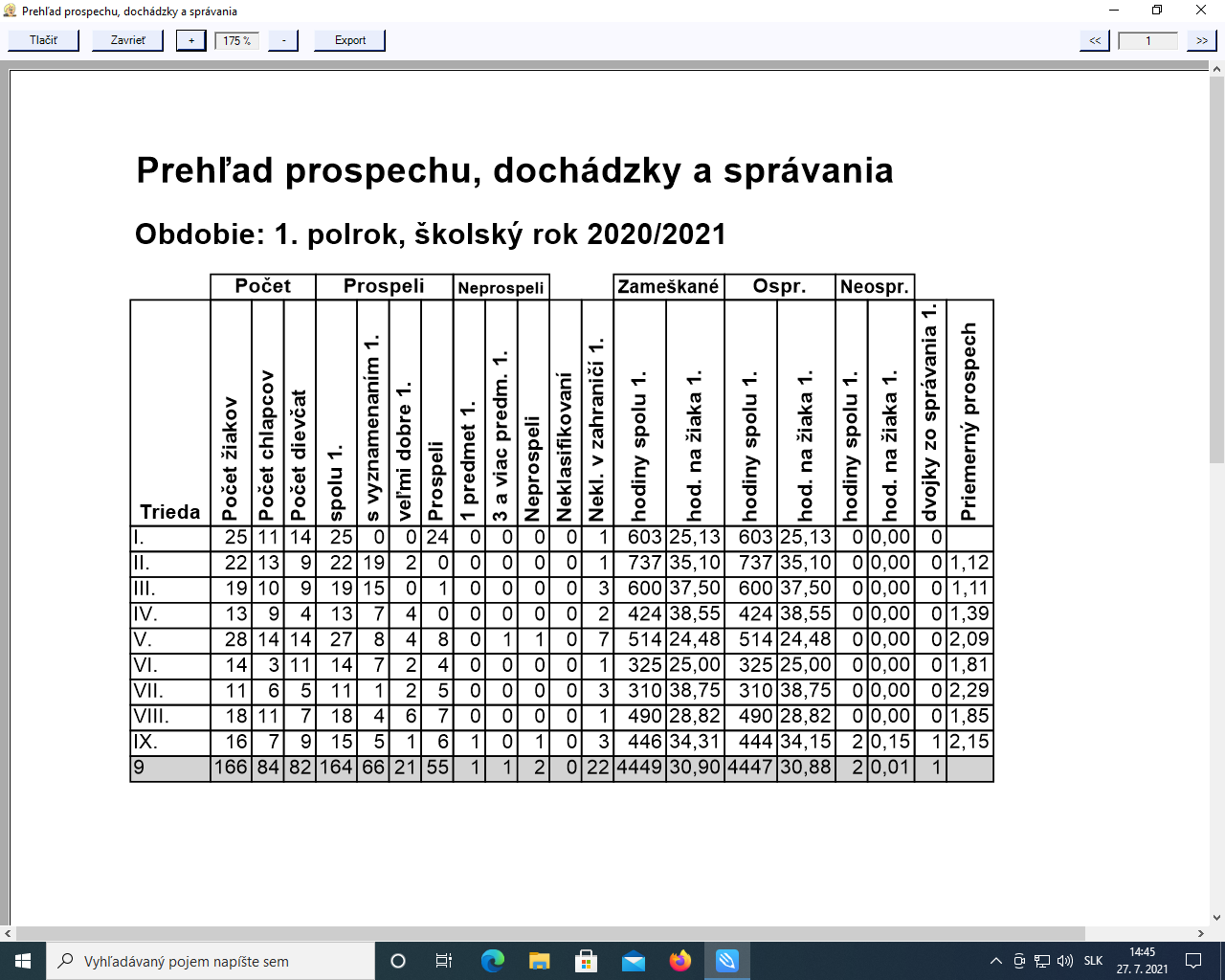 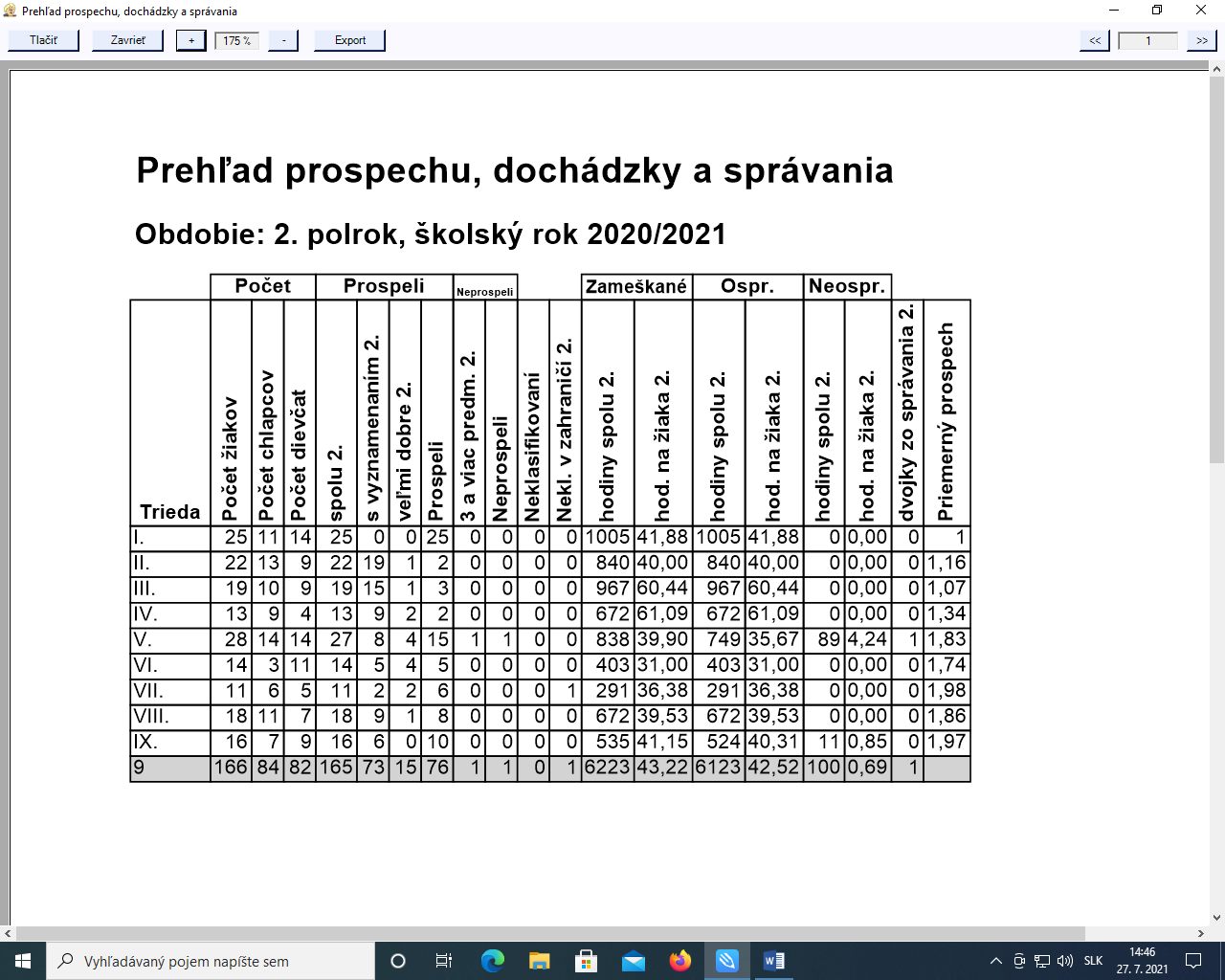 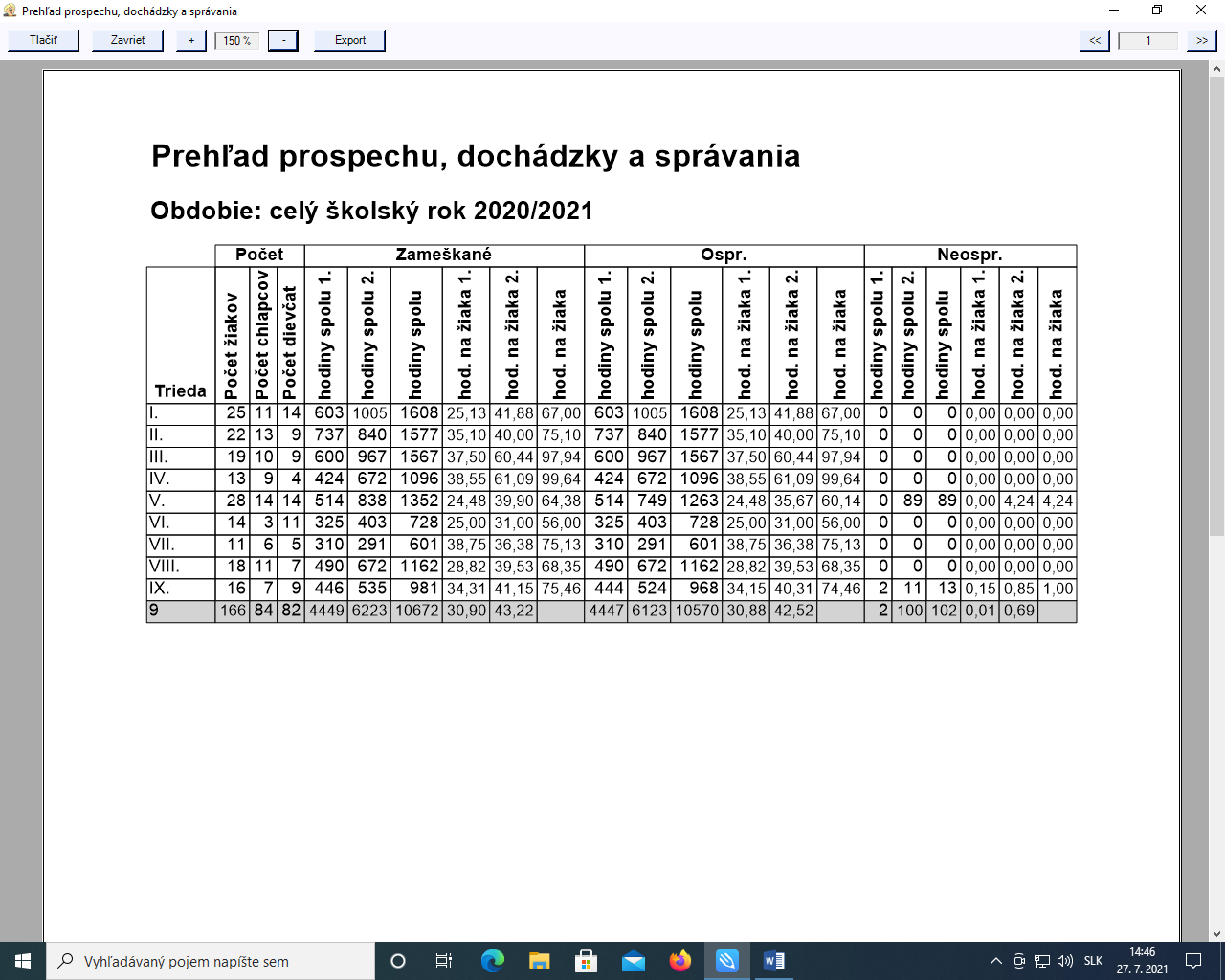 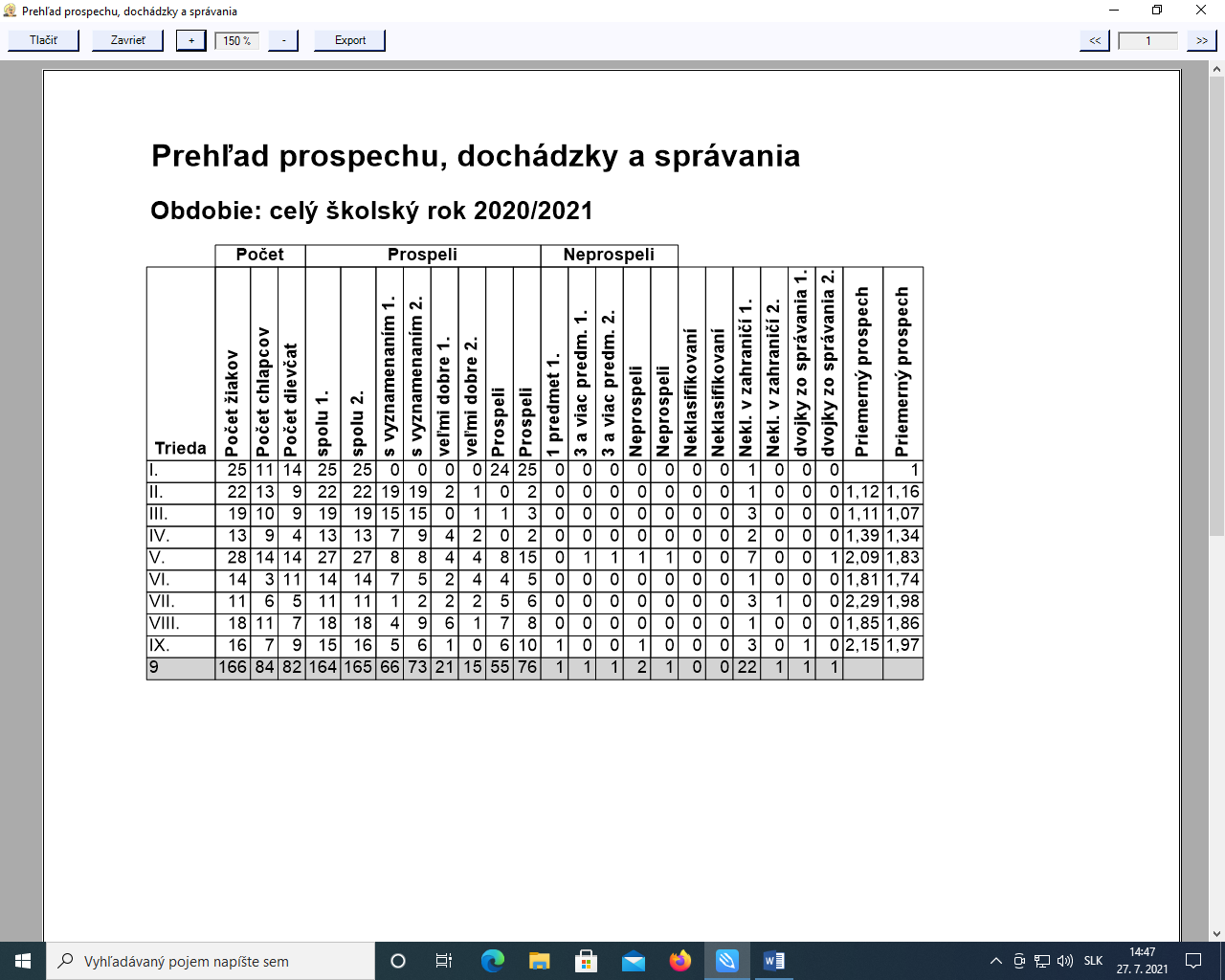 - v termínoch od 29. 3. – 31. 3. 2021 boli pozvaní na komisionálne preskúšanie: žiak 5. ročníka z predmetov BIO,MAT, SJL, GEG, ANJ, DEJ; žiak 6. ročníka z predmetu OBN, a dvaja žiaci 9. ročníka z predmetov NEJ, FYZ) Skúšanie prebiehalo písomnou aj ústnou formou, jeden žiak sa bez ospravedlnenia nedostavil na skúšky a neprospel za 1. polrok  - na konci školského roka 2020/2021 žiak  5. ročníka na základe hodnotenia v jednotlivých predmetoch nesplnil podmienky na postup do ďalšieho ročníka a preto opakuje ročník, zákonný zástupca žiaka nepožiadal o komisionálne preskúšanie -3 žiaci na konci školského roka vykonali komisionálnu skúšku  z dôvodu plnenia školskej dochádzky osobitným spôsobom formou vzdelávania mimo územia Slovenskej republiky.-  1 žiak bol nehodnotený, na základe zlej pandemickej situácie a plnil školskú dochádzku mimo územia Slovenskej republiky. Výsledky externých meraní – Testovanie žiakov 9. ročníka ZŠ v školskom roku 2020/2021m) Učebné plányV školskom roku 2019/2020 sa postupovalo nasledovne:Primárne vzdelávanie: 1. – 4.  ročník: INOVOVANÝpovinne voliteľné hodiny využité na predmety:-anglický jazyk(rozšírenie)		1. ročník		čas. dotácia 2 vyuč. hodiny	=2-anglický jazyk(rozšírenie)		2. ročník		čas. dotácia 2 vyuč. hodiny-matematika (rozšírenie)		2. ročník		čas. dotácia 1 vyuč. hodina   	=3-matematika (rozšírenie)		3. ročník 		čas. dotácia 1 vyuč. hodina-slovenský jazyk a liter. (rozšírenie)	3. ročník 		čas. dotácia 1 vyuč. hodina	=2-matematika (rozšírenie)		4. ročník  		čas. dotácia 1 vyuč. hodina    =1Nižšie stredné vzdelávanie:povinne voliteľné hodiny využité na:-slovenský jazyk a liter. (rozšírenie)		5. ročník		čas. dotácia 1 vyuč. hodina-matematika (rozšírenie)			5. ročník  		čas. dotácia 1 vyuč. hodina-dejepis  (rozšírenie)			           5. ročník		čas. dotácia 1 vyuč. hodina=3-matematika (rozšírenie)			6. ročník  		čas. dotácia 1 vyuč. hodina-biológia  (rozšírenie)    			6. ročník 		čas. dotácia 1 vyuč. hodina-dejepis  (rozšírenie)			           6. ročník		čas. dotácia 1 vyuč. hodina-geografia(rozšírenie)			           6. ročník		čas. dotácia 1 vyuč. hodina=4-druhý cudzí jazyk-nemecký (rozšírenie)	7. ročník		čas. dotácia 2 vyuč. hodiny-matematika (rozšírenie)			7. ročník  		čas. dotácia 1 vyuč. hodina-geografia  (rozšírenie)			7. ročník 		čas. dotácia 1 vyuč. hodina=4 -druhý cudzí jazyk-nemecký (rozšírenie)	8. ročník		čas. dotácia 2 vyuč. hodiny-matematika (rozšírenie)			8. ročník  		čas. dotácia 1 vyuč. hodina=3-slovenský jazyk a liter. (rozšírenie)		9. ročník		čas. dotácia 1 vyuč. hodina-druhý cudzí jazyk-nemecký (rozšírenie)	9. ročník		čas. dotácia 2 vyuč. hodiny-matematika (rozšírenie)			9. ročník 		čas. dotácia 1 vyuč. hodina-slovenský jazyk  (rozšírenie)		9. ročník		čas. dotácia 1 vyuč. hodina=5Školský vzdelávací programŠkolský vzdelávací program vychádza z vízie školy. Sú v ňom vytvorené kurikulá predmetov zo štátneho vzdelávacieho programu doplnené kurikulom školského vzdelávacieho programu.V tomto šk. roku bol ŠkVP inovovaný, pričom boli revidované učebné osnovy pre 9. ročník a rámcový učebný plán.Škola aj v tomto šk. roku prostredníctvom interného celoročného školského projektu, a jeho zamerania, aplikovala svoj vzdelávací program s prihliadnutím na:praktickosť poznatkov a súvis s reálnym životom, priestorom a okolím, prepojenie regionálneho bohatstva (osobnosti, miesta, tradície, hodnoty) s vyučovacím procesom;- špecifickú oblasť, v ktorej chce rozvíjať vedomosti i zručnosti žiakov, plynúce z potreby aktuálnej situácie. V tomto šk. roku bol celoškolský celoročný projekt zameraný na HODNOTY-september: 	 HODNOTA VIERY - Výročie 156. narodenín kňaza A. Hlinku (vyučovací proces i mimoškolská činnosť), vytvorená nástenka vo vestibule školy  -október: 	HODNOTA SLOBODY A ĽUDSKÝCH PRÁV - Černovská tragédia – potláčanie slobôd a práv počas maďarizácie -november: 	HODNOTA ZDRAVIA-december: 	HODNOTA RODINY – príprava na Vianoce, podpora rodinného prežívania v spoločenstve školy, koledovanie – zachovávanie vianočných tradícií, zvykov a vytváranie nových zmysluplných tradícií, dobrovoľnícka činnosť v rámci adventných pomocí pre osamelých dôchodcov v domovoch, alebo pomoc pre rodiny v núdzi zbierkami. -január: 	HODNOTA DOMOVA-február: 	HODNOTA  LÁSKY- marec: HODNOTA SPOLUPRÁCE A POMOCI- apríl – HODNOTA ŽIVOTA, ŽIVOTNÉHO PROSTREDIA Dôsledné separovanie odpadu. výzdoba školy z recyklovaného materiálu, mesačné enviro aktivity, nahrádzanie plastových sáčkov za papierové obaly alebo plastové nádoby, šetrenie papiera, svetla, vody..)máj: HODNOTA DOVERYjún: HODNOTA PRIATEĽSTVANa 1. stupni sa škola zameriava na rozvoj:cudzieho jazyka –  (využitie voliteľných predmetov v 1. a 2. roč. na výučbu ANJ, využitie metódy CLIL vo viacerých nejazykových predmetoch a JollyPhonics na vyučovaní ANJ)matematiky – (rozšírené vyuč. matematiky o 1 vyuč. hodinu od 2. ročníka; vyučovanie metódou podľa profesora Hejného)hry na hudobnom nástroji –(základy hry na flautu v rámci vyučovania hudobnej výchovy)triedne témy – (celoročné témy triedy na konci šk. roka realizované prostredníctvom prezentovania projektu)V školskom roku 2020/2021 boli témy v ročníkoch nasledovné:ročník – Lienky (základ témy v prvouke, rozvíjané aj v ostatných vyučovacích predmetoch)ročník – Básnici (základ témy v prvouke, rozvíjané aj v ostatných vyučovacích predmetoch)ročník – Turisti (základ témy realizovanej v telesnej výchove v športovom krúžku, v rámci školy v prírode spojenej s plaveckým kurzom, kurz korčuľovania)ročník – Kulturisti  (základ témy v slovenskom jazyku rozvíjané aj v ostatných vyučovacích predmetoch)Na 2. stupni sa škola zameriava na rozvoj:regionálnej výchovy – upovedomenie o bohatstve regiónu (osobnosti, miesta, udalosti, tradície) matematiky – podpora matematickej gramotnosti v jednotlivých ročníkoch prostredníctvom:-využitia voliteľných hodín pridaním-využitia prostredí matematiky podľa profesora Hejného, nadväzujúc tak na zavádzanie tejto metódy v primárnom vzdelávaní v ročníkoch, ktoré boli vedené touto metódou.Voliteľné hodiny na 2. stupni boli  okrem spomínaných využité aj na podporu predmetu biológia (na základe dlhodobého úspešného zapájania sa žiakov do súťaží), slovenského a nemeckého jazyka..Tematické výchovno-vzdelávacie plány boli vypracované podľa platných učebných osnov a vzdelávacích štandard schválených MŠ SR.n)  finančné a hmotné zabezpečenieZákladná charakteristika rozpočtovej organizácie Základná škola Andreja Hlinku, Černovských martýrov 29, 034 06 Ružomberok – Černová je zriadená	ako samostatný právny subjekt - rozpočtová organizácia mesta Ružomberok. Poskytuje základné vzdelávanie v zmysle zákona č. 245/2008 Zb. z. o výchove a vzdelávaní (školský zákon) v znení neskorších predpisov. Súčasťou rozpočtovej organizácie aj školský klub detí a školská jedáleň. o) Plnenie stanovených cieľov koncepčného zámeruPočet žiakov v budúcej prvej triede bol znovu vyšší než je maximálny možný početMinimálne počty žiakov v triedach nie sú splnené v každej triede (jednotlivé ročníky  z minulých šk. rokov)V ŠKD došlo k nárastu počtu detí, ktoré bolo potrebné riešiť v septembri vznikom II. oddelenia; tento stav počtu detí sa do konca šk. roka viac-menej neznížil, ani pri opätovnom nástupe detí do školy v júniTelocvičňa bola využívaná nájomníkmi o čosi menej, najmä v dôsledku prerušenia vzdelávania došlo k poklesu príjmu financií mimo rozpočtuAj v tomto roku došlo k úprave interiéru a exteriéru školyVypracovaný systém hodnoteniaVypracúvanie interných predpisovSystém rozšíreného vedeniaRočný plán vzdelávania pg. zamestnancov, aktualizačné vzdelávanie – 2 z 3 naplánovaných programov zrealizované (prerušeným vzdelávaním došlo k neukončeniu jedného z nich, jeho plnenie sa presúva do ďalšieho šk. roka, 1 z nich bolo upravené podľa aktuálnych potrieb)Zviditeľňovanie aktivity školy prostredníctvom webových stránoka spolupráce s obcouOblasť výchovy a vzdelávania: prehlbovanie vzťahov medzi žiakmi (v priebehu dišt. vzdelávania online triednicka hodina), spolupráca medzi žiakmi a učiteľmi (projektové dni, nácviky programov, krúžky..), celoročný plán uvedený v iškvp a jeho realizácia do času prezenčného vyučovania splnená v plnom rozsahu  – zvýšiť povedomie o ľudských právach, environmentálne povedomie, podpora zdravého životného štýlu, rozvoj čitateľskej gramotnosti, rozvoj občianstvaAktívne zapájanie sa olympiád, podporovať talent u žiakovVzdelávanie učiteľov v oblasti cudzích jazykov, Hejného matematiky, efektívnych metód vzdelávania	Oblasť podmienok školy: dokončená výmena nábytku v triedach, rozšírenie didakticko-materiálnych pomôcok v školeOblasť spolupráce s inými subjektmi (MŠ, ZUŠ/SZUŠ, KU, CVČ Elán, Slovak Academy, Prerod, CPPPaP, s miestnou komunitoup) Spolupráca školy s okolímSpolupráca s inštitúciami-v škole je pobočka Mestskej knižnice Ružomberka-elokované pracoviská: ZUŠ Ľ. Fullu (hudobný odbor), SZUŠ Dotyk (výtvarný odbor), SZUŠ RKK (dramatický odbor)-CVČ (nielen súťaže, ale i krúžky, sú realizované prostredníctvom Centra voľného času v Ružomberku)-CPPPaP Ružomberok – ohľadom žiakov so ŠVVP, spolupráca šk. špec. pedagogičky, ale i učiteľov-Prerod (riešenie prípadných problémov v triede, ale i prevencia v podobe pravidelných stretnutí zamestnanca Prerod s chlapcami našej školy)-s mestom, mestskou časťou (KD, dôchodcovia, OZ Chotár, farský úrad)-s Katolíckou univerzitou (ZŠAH je cvičná škola pre budúcich učiteľov, KU poskytuje laboratóriá na výučbu)-s MŠ (spoločné stretnutia pred zápisom, spoločné divad. predstavenia, anglický jazyk v MŠ vyučovaný našimi učiteľmi) -so Slovak Academy v Chicagu, USA (výmenná komunikácia, metodické vedenie, komisionálne skúšky)Spolupráca školy s rodičmiSpoluprácu s rodičmi zabezpečujeme prostredníctvom plenárnych, triednych a mimoriadnych rodičovských združení, v čase pandemickej situácie bola založená najmä na mejlovej komunikácii. V zásade je uskutočňovaná  prostredníctvom stretnutí so zástupcami rodičov za jednotlivé triedy(bývalé ZRPŠ) a prostredníctvom stretnutí Rady školy a jej volených zástupcov za rodičov. Táto je pravidelná, aktívna, nápomocná a konštruktívna. Rodičia sa podieľajú na živote školy prostredníctvom zabezpečovania niektorých akcií,aktivít,nákupom pomôcok, za čo sme im nesmierne vďační a oceňujeme to. Hovoriac o zvyšnej časti rodičov, v prípade programov pripravovaných pre nich na tieto prichádzajú a zúčastňujú sa ich. Niektorí z nich prichádzajú s návrhmi, nápadmi, ako zlepšiť chod školy, dokonca sa sami podieľajú na uchádzaní sa o rôzne granty. Okrem týchto sú aj rodičia, ktorí nie sú aktívni, celkovo je však vzťah medzi školou a rodičmi na primeranej úrovni.Počas dištančného vzdelávania došlo najmä k prehĺbeniu vzťahov medzi učiteľkami a rodičmi žiakov prvého stupňa. Tieto sú založené na vzájomnej dôvere, spolupatričnosti, pozitívnej komunikácii. Priestor do budúcnosti vidíme najmä vo väčšej angažovanosti širšej rodičovskej obce (najmä u rodičov žiakov druhého stupňa) a v rámci možností v zapojenosti sa rodičov či občanov miestnej komunity do výchovno-vzdelávacieho procesu (návšteva DOD, aktivity, špecifické dni...).Poskytovanie služieb rodičom a žiakomFormou elektronickej žiackej knižky informujeme rodičov o výchovno-vzdelávacích výsledkoch žiakov;organizujeme odborné konzultácie s vedením školy, s učiteľmi, výchovným poradcom našej školy i stredných škôl, žiakov s IVVP a ich rodičov so šk. špeciálnou pedagogičkou;intenzívne spolupracujeme s rodičmi individuálne integrovaných žiakov, s vývinovými poruchami učenia a problémových žiakov;návšteva mestskej knižnice v priestoroch našej školy;poskytovanie priestorov pre vyučovanie žiakov jednotlivých ZUŠ/SZUŠstretnutia občanov miestnej komunity na rôzne účely v budove školy.Spolupráca so zriaďovateľomSpolupráca a komunikácia so zriaďovateľom je na dobrej úrovni. Zriaďovateľ so školou spolupracuje v rámci svojich možností, aj naďalej výrazne napomáha pri riešení vzniknutých finančných či technických problémov, V prípade finančného zabezpečenia chodu školy je táto pomoc nevyhnutná vzhľadom ku nižšiemu počtu žiakov a tým nižšieho prínosu financií.r) Činnosť v čase mimoriadnej situácie V čase mimoriadnej situácie sa Základná škola riadila Usmernením k obsahu a organizácii vzdelávania žiakov základných škôl počas mimoriadneho prerušenia školského vyučovania v školách v školskom roku 2020/2021 uverejnenom MŠVVaŠ na www.minedu.sk, www.ucimenadialku., rovnako, ako sa riadila Usmernením k hodnoteniu žiakov na konci školského roka.1. Priebeh  výchovno-vzdelávacieho procesu počas mimoriadnej situácie 2020/2021Mimoriadna epidemiologická situácia na školách platila od 1. 9. 2020- september 2020 – pozornosť na dôsledné dodržiavanie opatrení, ranný filter, prvý týždeň rozvrh skrátený, vyučovacie hodiny sú 40 minútové, dôraz je kladený na separovanie triednych kolektívov v príchode do školy, vyučovaní i v odchodoch na obed. 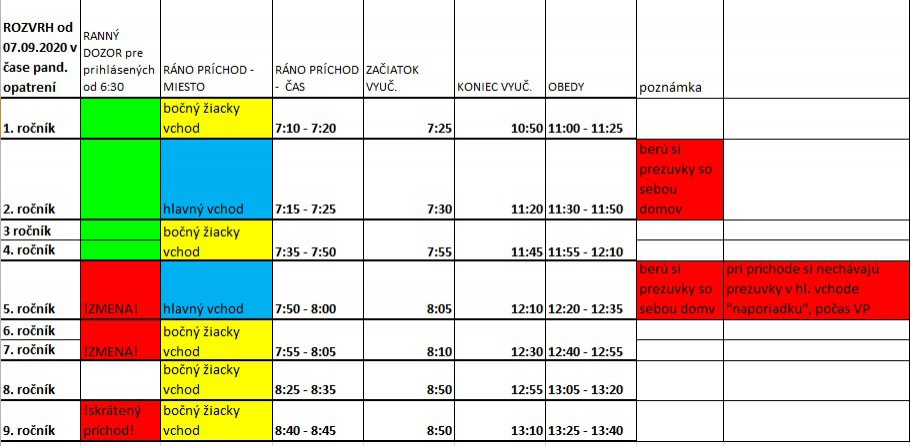 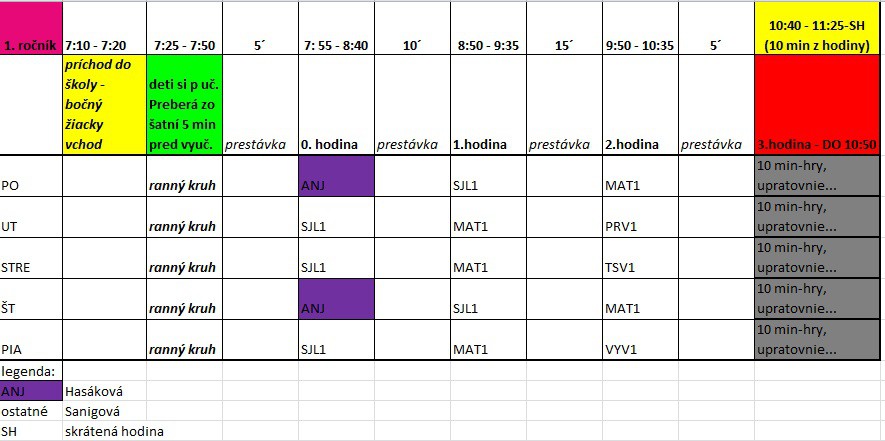 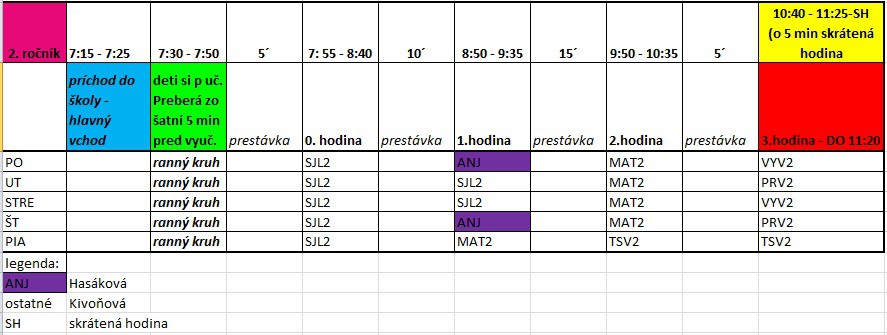 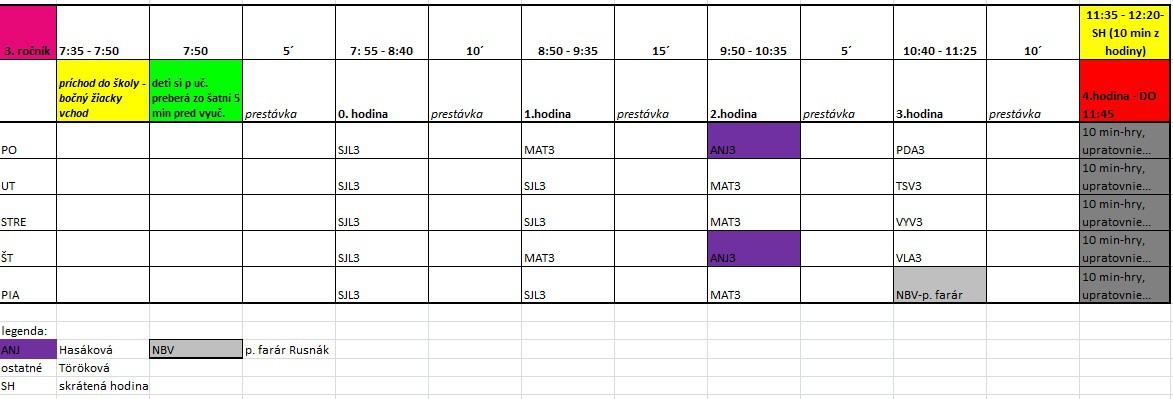 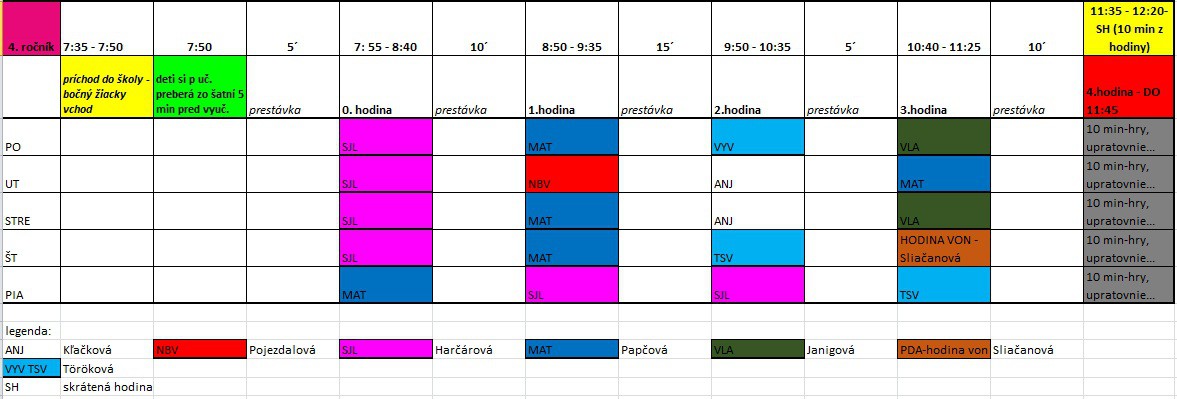 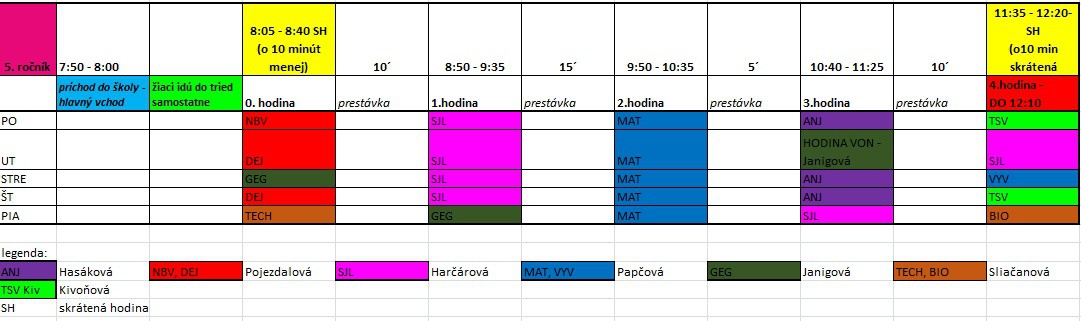 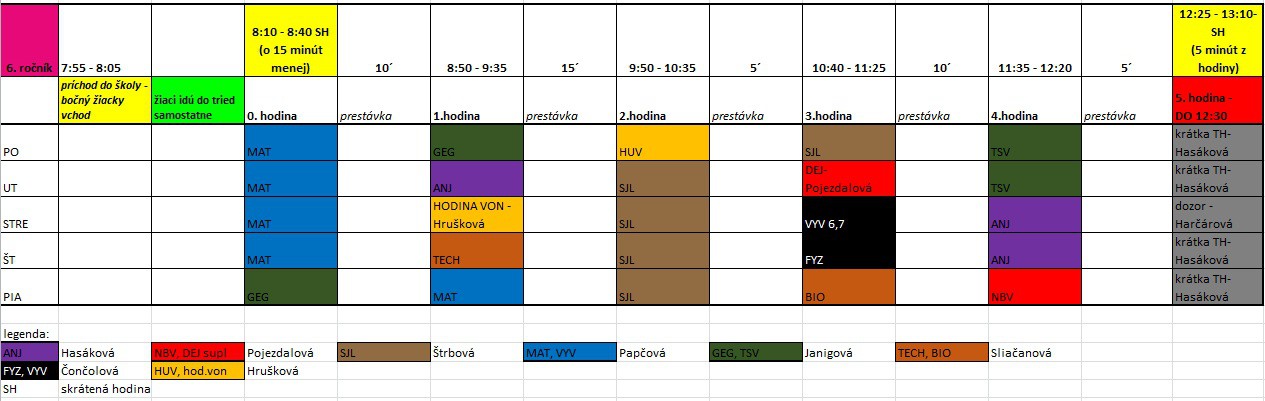 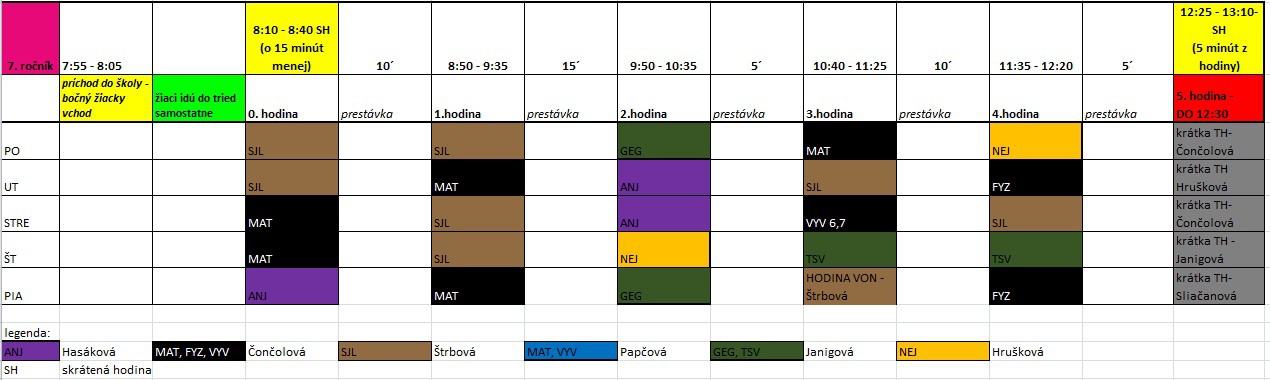 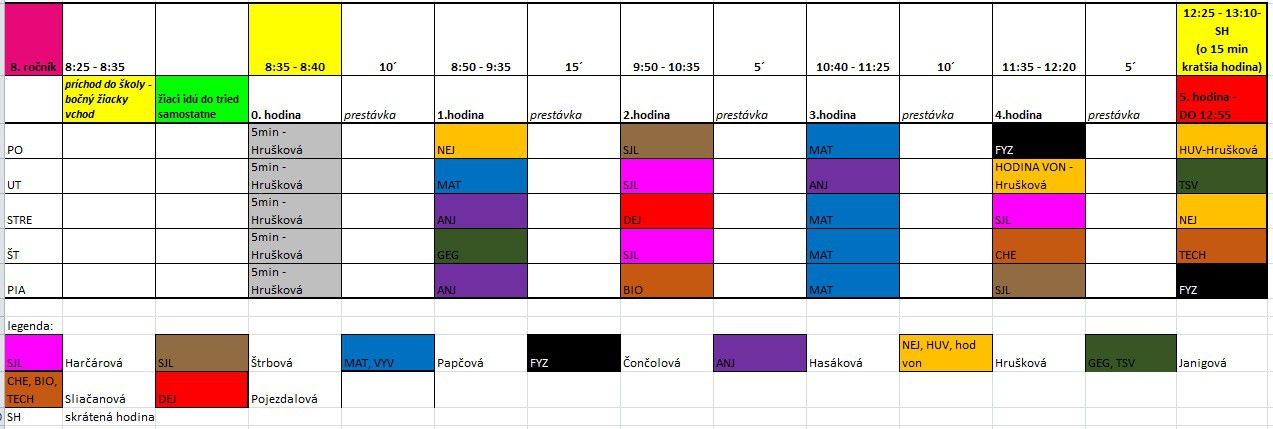 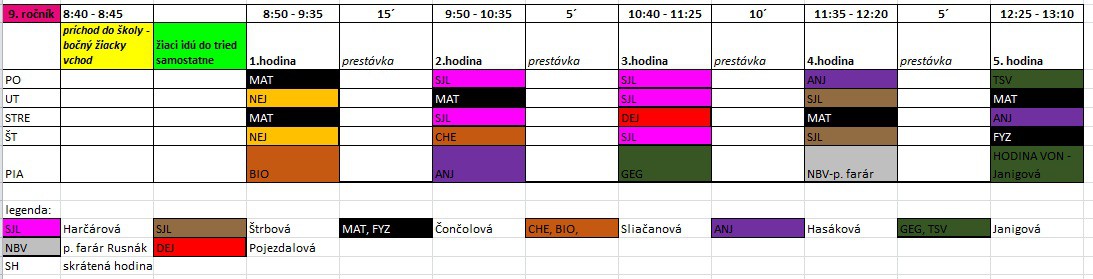 - 14. 9. 2020 – žiakom 1. – 9. ročníka sa udelilo riaditeľské voľno z dôvodu dezinfekcie priestorov školy a pandemických opatrení. Pre žiakov 1. – 5. ročníka bol pripravený náhradný program. (turistika)-12. 10. 2020 – zmeny v predmetoch, kde dochádzalo k spájaniu tried (VYV6,7; TSV7,9; TSV 5,6; TSV 7, 8; HUV6,7;  INF 6,7, NBV6,7) – boli oddelené podľa jednotlivých tried - krúžky   - od 7. 10 bolo umožnené realizovanie niektorých krúžkov: Anglický jazyk, Biblický krúžok, Šikovné ruky, Matematický krúžok, Športovo – turistický krúžok), ale na základe rozhodnutia riaditeľa CVČ Elán v našej škole, i v celom meste sa nerealizovali od 12. 10. 2020, - printový a audiovizuálny krúžok sa realizovali prezenčnou formou aj dištančnou formou - jednotlivé odbory SZUŠ Dotyk, SZUŠ RKK a ZUŠ Ľ. Fullu pokračovali vo svojej činnosti v budove školy za dodržania pandemických opatrení až do 12. 10. 2020, kedy boli ukončené do odvolania. - pobočka mestskej knižnice bola uzatvorená - vstup rodičom do budovy bol povolený len na základe vopred dohodnutých stretnutí s podpísaným Čestným prehlásením o bezinfekčnosti. - 13. 10. 2020 – uskutočnenie neanonymnej ankety  pre zákonných zástupcov pre diagnostikovanie kritických miest. Výsledok ankety: zapojilo sa 63 rodičov, čo bolo cca 50 % rodín. Okrem 1 rodiny, všetci sú schopní nastúpiť v dištančnom vzdelávaní na online formu, čiže 98, 4 % zo zapojených rodičov do ankety. Bude potrebné požičať minimálne 9 tabletov, celkovo na pomoc so zapožičaním techniky reagovalo súhlasne 17,9 % respondentov. V reakciách na minuloročné dištančné vzdelávanie dominoval najmä nedostatok online hodín, u niektorých zlý signál. Vo všetkom ostatnom sa rekcie rôznili: niekomu vyhovoval systém zadávania úloh v pondelok, inému práve opačný – každý deň cez edupage, niekto by uvítal viac nového učiva, iný to cítil ako suplovanie práce učiteľa. Východiská pre ďalšie prípadné dištančné vzdelávanie: fixný upravený rozvrh online hodín (vyšší počet hodín, pravidelne rovnaký čas), opakovanie učiva, ale aj vyvodzovanie nového, pokračovanie v online testoch na edupage, prehodnotiť hodnotenie (pozitívne aj negatívne), na DÚ využívať viac úloh z učebníc – na podporu samostatnosti -  16. 10. 2020 – 19. 10. 2020 – riaditeľské voľno na základe nariadenia RUVZ v Liptovskom Mikuláši z dôvodu zistenia pozitívneho výsledku na COVID – 19 - od 19. 10. 2020 bola možnosť prihlásiť na vyučovanie cez ZOOm pre chýbajúcich žiakov, na 2 hodiny počas dňa- Od 26. 10 2020  - 2. stupeň prebiehalo v škole online vyučovanie v súlade s nariadeniami hlavného hygienika a Ministerstva školstva, vedy, výskumu a športu v dôsledku celosvetovej pandémie koronavírusu COVID-19. V 8. a 9. ročníku bolo obnovené prezenčné vyučovanie od 19. apríla 2021, v 5. – 7. ročníku od 26. apríla 2021. – upravený rozvrh, 4 hodiny online denne od pondelka do piatku cez edupage, v piatky zadávané úlohy ofline v rámci predmetov DEJ/OBN – výchovné piatky - od 7.55 – do 13. 45 bol zabezpečený systém vzdelávania prebiehajúci v tzv 2 zmenách z dôvodu viacerých súrodencov žijúcich v jednej domácnosti a poskytnutia tak možnosti byť čo najviac prítomný na online hodinách - pre dištančné vzdelávanie na 2. stupni bol vytvorený manuál zverejnený v novinkách na stránke školy - od 26. 10. 2020 – 1. stupeň pokračoval v prezenčnom vzdelávaní, v upravenom rozvrhu príchodov, vyuč. hodín, návštev ŠJ, oddelení ŠKD. Menia sa dátumy jesenných prázdnin a teda jesenné prázdniny sa presunuli z 29. a 30. 10. 2020 na 30. 10. 2020 a 2. 11. 2020. Pribudli nové prázdniny v piatok 6. 11. 2020 a v pondelok 9. 11. 2020.   - na 1. stupni od 26. 10. 2020 vzhľadom k nemožnosti využívať odborné učebne a telocvičňu, žiakom sa upravil rozvrh:Pomoc žiakov s IVVP, vedeným či žiakovTáto sa uskutočňovala prostredníctvom:pomoci počas vyučovania za prítomnosti pg. asistenta sedení podľa rozvrhu daného šk. špec. pedagogičkouosobitne stráveným časom so žiakmi, ktorí to potrebujú v rámci dňa od 10,30 do 12,00 a precvičovaním toho, v čom majú žiaci problém alebo potrebujú pomôcť. Táto sa realizuje za pomoci pg. asistentkyO túto pomoc mohli zákonní zástupcovia, v prípade, že vnímali u svojho dieťaťa nejaký deficit, konkrétne požiadať prostredníctvom edupage. 
- od 3. 11. 2020 – zmena v dištančnom vzdelávaní v 5. a 9. ročníku. Slovenský jazyk bol v 5. ročníku z dôvodu počtu žiakov nad 20 delený počas dištančného vzdelávania na skupiny, v 9. ročníku jedna hodina naviac ako príprava na testovanie – nepovinná, v piatok testy cez edupage- na základe Usmernenia Ministerstva školstva, vedy, výskumu a športu SR k opatreniam vyplývajúcim z celoplošného testovania „Spoločná zodpovednosť“ (1.11.2020)- bola zabezpečená individuálna podpora pre žiakov so špeciálnymi výchovno-vzdelávacími problémami. - od 10. 11. 2020 – plánované doučovanie sa nepodarilo uskutočniť z dôvodu chorobnosti študentov, ktorí mali prísť doučovať našich žiakov. 7. 12. 2020 – Anketa pre rodičov 2. stupňa o ich záujme nastúpiť do školy ešte v decembri 2020. Podmienkou pre vstup do školy bol test žiaka a jedného zo zákonných zástupcov. Výsledky ankety a telefonických hovorov boli, že žiaci v decembri nenastúpili na prezenčné vzdelávanie a pokračovali v spôsobe dištančnej výučby podľa stanoveného rozvrhu.  11. 12. 2020 – Na základe záujmu rodičov 5. ročníka a 9. ročníka sa vytvorili skupiny žiakov 5+1 a začali sa prezenčne vyučovať v škole Matematiku a Slovenský jazyk Rozvrh v škole – prezenčné vyučovanie: UT – SJL, MAT – 2. – 3. hodina, STR – SJL, MAT, FYZ – 2., 3. 4. hodina, PIA – MAT, MAT – 2., 3. hodinaVyučovanie doma – dištančné vyučovanie – PO, ŠT sa žiaci učili podľa online rozvrhu. 20. 12. 2020 – ANKETA – prieskum záujmu rodičov ohľadom nástupu do školy v januári. Výsledkom bola nízka, minimálne dostatočná spätná väzba rodičov, zúčastnilo sa jej len 65,27 %. Z ich odpovedí bolo 97 % v prospech návratu do školy a prezenčného vzdelávania, v celkovom percentuálnom vyjadrení túto možnosť vybralo 61% rodičov. od 30. 12. 2020 bola zverejnená anketa zameraná na kvalitu dištančného vzdelávania v škole. Od 11. 1. 2021 prechod celej školy na dištančné vzdelávanie  - žiaci sa vzdelávali online cez zoom. V tomto čase bol ŠKD otvorený od 6,30 – 16,30, žiaci mali možnosť zoom vzdelávania 19. 1. 2021 sa uskutočnili online konzultačné hodiny v čase od 14. 30 – 17.00. Od 25. 1. 2021 – došlo k zmene vo výučbe anglického jazyka, pričom trieda bola rozdelená na 2 skupiny. 1. 2. 2021 došlo k zmene rozvrhu -  v štyroch triedach pribudli online ZOOM hodiny: v 3. ročníku – 1 hodina INF, v 4. ročníku – 1 hodina INF, v 7. ročníku – 2 hodiny MAT, v 9. ročníku – 2 hodiny MATNa 1. stupni boli na piatok zadané projekty triednymi učiteľkami 8. 2. 2021 – žiaci 1. stupňa nastúpili na prezenčné vzdelávanie  - bol upravený rozvrh – v obnovenom režime aj s vyučovaním INF a TSV mimo telocvične ŠKD bol prevádzkovaný znovu v 2 oddeleniach Ministerstvo školstva umožnilo vytvárať skupiny 5+1 v 5. a 9. triede, čo sme na základe záujmu rodičov vytvorili a žiaci sa tak mohli vyučovať prezenčne Od 21. 2. 2021 bol vytvorený nový rozvrh pre žiakov 9. ročníka s navýšením počtu vyučovacích hodín, čo najbližšie k pôvodnému rozvrhu. 

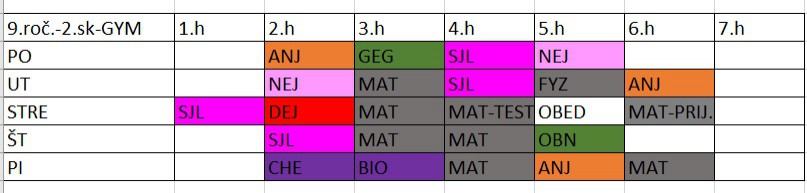 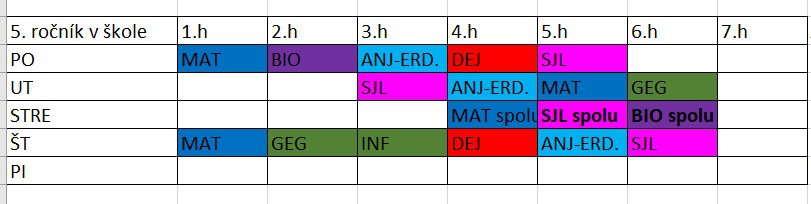 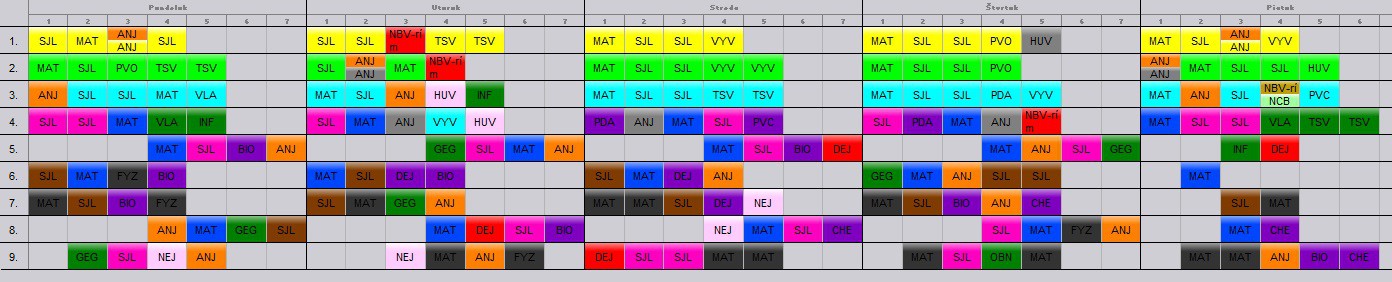 Od 3. 3. 2021 na základe oficiálneho stanoviska ministra školstva všetci žiaci  znovu prešli na DIŠTANČNÉ VZDELÁVANIE! Pre deti rodičov, ktorí museli pracovať z pracoviska (lekári, policajti, zdravotné sestry, zamestnanci v energetike, predavači, učitelia, vodiči, strážnici) škola zabezpečila vzdelávanie – žiaci boli prítomní v škole a boli napojení na online vzdelávanie. Na základe prehlásenia rodičov, že nemajú povolený home office alebo nemajú technické podmienky pre dištančné vzdelávanie bolo možné takto uskutočniť prezenčné vyučovanie. 
Na základe prieskumu u rodičov sa prezenčne vyučovali žiaci 1. stupňa a 2 skupinky 5+1 piatakov a deviatakov. Rozvrh ostal v platnosti ten, ktorý bol doposiaľ. 8. 3. 2021 – zmena rozvrhu – došlo v ňom k zmenám na 2. stupni. Naďalej pokračovalo prezenčné vzdelávanie na 1. stupni, a na 2. stupni dištančná forma vzdelávania, na základe nedostatočného záujmu deviatakov bola vytvorená len jedna skupina 5+1, a tiež sa vzdelávala naďalej jedna skupina piatakov 5+1Počas dištančného vzdelávania na druhom stupni pomáhali žiakom asistentky. Konkrétne išlo o: pomoc v SJL, ANJ, MAT12. 4. 2021 sa rozhodnutím ministra školstva otvára celý 1. stupeň pre všetkých žiakov 19. 4. 2021 – zmena rozvrhu – upravené predmety aj časový harmonogram, žiaci 8. a 9. ročníka nastúpili na prezenčnú formu vyučovania, prvé dva týždne mali adaptačné, ktoré malo napomôcť socializácii a obnoveniu vzťahov v triede. 22. 4. 2021 – do 30. 4. 2021 rozhodnutím RUVZ v Liptovskom Mikuláši boli uzatvorené triedy 2. a 3. ročníka z dôvodu pozitívnych žiakov v triedach, prešli tak na dištančné online vzdelávanie cez ZOOM.  26. 4. 2021 – zmena rozvrhu – nástup 5., 6, 7. ročníka na prezenčné vyučovanie, to znamená, že sa už prezenčne vyučoval celý 2. stupeň, žiaci aj v týchto ročníkoch nastúpili najprv do adaptačného obdobia. Náplň prezenčnej formy vzdelávania bola realizovaná v špecificky nazvaných predmetoch: TA – triedna aktivita, AŠŠP – aktivity šk. špeciálnej pedagogičky, AVP – aktivity výchovnej poradkyne, SJLPnP  – príprava na prijímacie skúšky zo SJL, MAT, AKP – aktivity koordinátorky prevencie. 30. 4. 2021 sa uskutočnili testy kloktaním u žiakov 3. – 9. ročníka, aj prípadné nastupujúce ročníky 5, 6,7. Od 3. 5. 2021 sa žiaci učili podľa riadneho rozvrhu 2. 6. 2021 sa uskutočnili online konzultačné hodiny, spoločné plenárne stretnutie, kde boli rodičia oboznámení s novou voľbou zástupcov rodičov do rady školy pre nadchádzajúce obdobie. 2. Metódy a formy:  - prezentácie, pracovné listy, interaktívne cvičenia, práca s videom, samostatné učenie prostredníctvom IKT, texty a testy zamerané na čitateľskú a finančnú gramotnosť, problémové úlohy, vyhľadávanie informácií v texte, práca s obrazovým materiálom, projektové vyučovanie, texty s vysvetlením učiva, komiks, samostatné práce žiakov - prezentácie, internetové stránky...Počas dištančného vzdelávaniavýber vhodného dištančného vzdelávania – prieskum, anketa cez edupagevytvorenie stabilného systému vzdelávania (denne, raz do týždňa, online vzdelávanie)zasielanie zadaní a úloh cez eduPage;formou rozvrhu na „mieru“ podľa potrieb žiakov – tabuľka, rozvrh hodín cez eduPage;zasielanie prezentácií, videí, PL, odkazov na stránky, vlastných interaktívnych cvičení, prezentácií...tvorba projektov,  výtvarných prác, hudobných prezentácií...online vzdelávanie – podľa rozvrhu, tému, využívali sme aplikácie ZOOM,Po otvorení škôl prieskum vedomostí a zručností získaných v domácej príprave;docvičenie niektorých tém;čítanie s porozumením hravou formou;zábavné aktivity, tvorivé dielne;rozvoj komunikačných, sociálnych  a matematických zručností;pohybové aktivity vonku;individuálny prístup k žiakom, ktorí mali problémy s pochopením učiva.3. Podporný systém pre žiakovPočas dištančného vzdelávania sme si uvedomovali rozličnú záťaž u jednotlivých žiakov, najmä problémy spojené s takýmto vzdelávaním u žiakov s poruchami učenia. Preto sme postupne vytvorili podporný systém pomoci pre týchto žiakov:1.online konzultácie pedagogických asistentov v predmetoch SJL, ANJ, MAT s týmito žiakmi podľa rozvrhu – túto možnosť však využívalo málo žiakov, napriek opakovaným výzvam. Táto pomoc bola pre žiakov dobrovoľná.2.diferencované úlohy – v apríli sme zaviedli v týždennom vzdelávaní v dokumente systém diferencovaných úloh, a síce – žiaci s IVVP mali úlohy buď redukované alebo zjednodušené. Postupne sme sa od redukcie počtu úloh dostávali k vytváraniu alternatívnych úloh pre týchto žiakov.3.zapožičanie tabletov do rodín, kde to bolo potrebné – túto pomoc využili tri rodiny.4.Komunikácia so žiakmi/zákonnými zástupcamiKomunikácia prebiehala pravidelne:-na konci týždňa zhodnotenie-na začiatku nového týždňa manuál s platnými pravidlami a zmenami,na niekoľkých úrovniach: ankety – jedna pre rodičov, jedna pre žiakov – zhodnotenie dišt. vzdelávania(na základe výsledkov sa upravoval systém vzdelávania)notifikácie – upozorňovanie na zmeny, riešenie konkrétnych problémov v prípade neplnení úloh s konkrétnymi žiakmi a ich zákonnými zástupcami (s uvedením dôsledkov, náprav) v postupnostivyučujúca, triedna učiteľka, riaditeľka školy. online konzultácie s rodičmionline triednicke hodiny so žiakmi 5. Hodnotenie práce žiakov- hodnotenie práce žiaka v jednotlivých predmetoch sa evidovalo v elektronickej žiackej knižke - počas dištančného vyučovania sa vytváralo portfólio prác detí – zasielané pracovné listy, prezentácie, fotodokumentácia, videá;-Spôsob hodnotenia:1. 	a) počas prezenčného vzdelávania hodnotenie známkami b) počas dištančného vzdelávania podľa Usmernenia na hodnotenie žiakov základných škôl v čase mimoriadnej situácie, spôsobenej prerušením vyučovania v školách v školskom roku 2020/2021- slovné hodnotenie - žiaci dostávali pravidelne na každú zadanú prácu, úlohu odozvu od učiteľov, spätnú väzbu, pochvalu, povzbudenie, vysvetlenie2. 	a)1. ročník: hodnotenie (priebežné aj záverečné) realizované formou slovného hodnotenia.	b) 2. – 4. ročník: klasifikovanie všetkých predmetov okrem TSVb) -5.-9. ročník:  klasifikovanie všetkých predmetov, okrem výchovných predmetov, ktoré boli pôvodne klasifikované, avšak podmienky v čase prerušeného vyučovania neumožnili naplniť ciele predmetu plnohodnotnou realizáciou -priebežné hodnotenie v 2. - 9. ročníku bolo realizované slovne/percentuálne, záverečné hodnotenie formou absolvoval/absolvovala.3. preskúšanie žiakov, ktorí zo subjektívnych príčin neplnili požiadavky vyučovania  a dosiahli neuspokojivé výsledky (v termínoch od 29. 3. – 31. 3. 2021 boli pozvaní na komisionálne preskúšanie: žiak 5. ročníka z predmetov BIO,MAT, SJL, GEG, ANJ, DEJ; žiak 6. ročníka z predmetu OBN, a dvaja žiaci 9. ročníka z predmetov NEJ, FYZ) Skúšanie prebiehalo písomnou aj ústnou formou, jeden žiak sa bez ospravedlnenia nedostavil na skúšky a opakoval ročník. 6. Činnosť ŠKDII. oddelenie - 1. + 4.+ 5.ročník - Mgr. Katka Adamová - katechetická miestnosťI. oddelenie - 2. + 3. ročník - Mgr. Martinka Hatalová - pôvodná miestnosť ŠKDod 12. 10. 2021  - Oddelenie ŠKD  boli opäť rozdelené po triedach:1. – 2. s vychovávateľkamiPri 3. a 4. ročníku budú aktivity v ŠKD realizované pod dozorom p. učiteliek, ktoré budú v jednotlivých dňoch zastupovať. 7. Adaptačné vzdelávanieAdaptačným procesom prešla každá trieda po návrate do školy, a to v dĺžke dvoch týždňov. Aj po tomto adaptačnom období boli niektoré adaptačné prvky realizované až do ukončenia školského roka. Učitelia dodržiavali všetky pokyny a usmernenia tak, aby zaistili bezpečný návrat žiakov do školy, ich postupnú adaptáciu na výchovno-vzdelávací proces v prezenčnej forme. Rešpektovali všetky odporúčané hygienické opatrenia. Prvý týždeň sa pedagogický zamestnanci venovali hlavne socializácii, bez skúšania, nepísali sa žiadne testy a písomky. Návrat do obvyklého režimu bol postupný.Aktivity, ktoré prebiehali boli zamerané na rozvoj komunikácie, spolupráce a riešenie konfliktov, na prevenciu problémového správania, na rozvoj pozitívnej klímy v triede, na rozvoj empatie a tolerancie a proti šikane.Časť aktivít bola realizovaná vonku. Počas adaptačného vzdelávania vyučujúci, asistenti a špeciálny pedagóg sa vo zvýšenej miere venovali  hlavne žiakom so špeciálnymi výchovno-vzdelávacími potrebami, žiakom ktorí neboli v kontakte so školou, žiakom ktorí vykazujú varovné signály naznačujúce ohrozenie dieťaťa a  ktorí mali počas dištančného vyučovania problém s pripojením na online hodiny. Podľa potreby sa znovu vysvetlila preberaná látka, vysvetľovalo sa a utvrdzovalo sa učivo. Umožnilo sa žiakom dodatočne odovzdať úlohy, ktoré počas dištančného vzdelávania neodovzdali.Boli uskutočnené konzultácie špeciálneho pedagóga so žiakmi, rodičmi a pedagógmi. Triedni učitelia, a asistenti učiteľa, strávili viac času v triedach, úlohy boli pridávané postupne, triedny učiteľ koordinoval ich početnosť a frekvenciu.8. Úprava učebných plánov a vzdelávacích štandardov ŠVPna prvom stupni sme nevyužili Dodatok č. 7 a č. 8 na úpravu rámcových učebných plánov – nepresúva sa žiadne učivo do ďalšieho ročníka.9. Iné:Pedagogickí zamestnanci:a) učitelia, ktorí vykonávali prácu z domu - Home Officeb) na prácu využívali väčšinou vlastnú alebo zo školy zapožičanú výpočtovú technikuc) učitelia komunikovali medzi sebou navzájom na takmer dennej bázne (vymieňali si informácie o žiakov, vzdelávaniach, navrhovali zlepšenia...)d) triedni učitelia kontaktovali žiakov a rodičov v prípade akýchkoľvek problémove) pravidelne sa zúčastňovali školení a reagovali tak na aktuálnosť vzniknutých situáciíNepedagogickí zamestnanci:Počas prerušenej prevádzky sa evidovala prekážka v práci.10. Návrhy opatrenízlepšiť digitálne zručnosti pedagógov (školenia); zabezpečiť, zlepšiť vybavenie školy notebookmi pre učiteľov;viesť diskusiu o hodnotení žiakov na 1. stupni;prispôsobenie obsahu podmienkam školy, triedy;osobitne pristupovať ku každému žiakovi, poznať rodinnú anamnézu a podmienky, ktoré má žiak doma na to, aby sa mohol kvalitne vzdelávať; viac využívať internet aj na komunikáciu medzi učiteľom, rodičom a žiakom i počas roka;veľkou výhodou by boli  počítače alebo tablety v triedach (vyhľadávanie informácií, práca v skupinách...).Názov školyZákladná škola Andreja HlinkuAdresa školyČernovských martýrov 29, 034 06 Ružomberok Černová Telefónne číslo044/432 24 16 kancelária školyInternetová adresawww.zsandrejahlinku.edupage.org;www.cernova.sk; www.facebook.com/zsandrejahlinku/E-mailová adresacernova.zsah@gmail.comFunkciaTitul, meno, priezviskoRiaditeľ školyMgr. Bibiana KľačkováZástupkyňa riaditeľaMgr. Jana Pojezdalová, PhD.Vedúca školskej jedálneAnna PažítkováVýchovný poradcaMgr. Veronika HarčárováEkonómka školyMgr. Monika BeďačováFunkciaTitul, meno,priezviskoPredsedaPatrik Habo (zástupca za zriaďovateľa)PodpredsedaPaedDr. Róbert Janiga (zástupca za rodičov)Pedagogickí zamestnanciMgr. Veronika HarčárováMgr. Jana PapčováOstatnízamestnanciŠtefan JančoZástupcovia rodičovIng. Štefan Páterekdoc. PaedDr. Martin Papčo PhD. Zástupcovia zriaďovateľaIng. Jozef PažítkaMgr. Dušan SchniererNázov Mesto RužomberokAdresa Námestie A. Hlinku 1098/1, 034 01 RužomberokTelefónne číslo 0044 / 431 44 22Adresa elektronickej poštywww.ruzomberok.skE-mailová adresaruzomberok@ruzomberok.skNázovPredseda / vedúci / zástupcaMZ roč. 1-4.Mgr. Lenka SanigováPK prírodovedných predmetovPaedDr. Erika Janigová, PhD. Pedagogická radaVšetci pedagogickí zamestnanci školyRada školyPatrik HaboRodičovská radaMgr. Roman ŽifčákŽiacka školská radaZástupcovia žiakov 2. – 9. roč. Stav k 15.9. 2019Stav k 15.9. 2019Stav k 15.9. 2019Stav k 31.8. 2020Stav k 31.8. 2020Stav k 31.8. 2020RočníkPočet triedPočet žiakovPočet žiakovPočet triedPočet žiakovPočet žiakovRočníkPočet triedv ročníkuz toho žiakov so ŠVVPPočet triedv ročníkuz toho žiakov so ŠVVP122 +1 zahr.+2hs1122 +1 zahr.+2hs12.121+1 zahr1121+1 zahr13.116+3zahr. 0116+3zahr.04.1 11+2zahr.1 111+2zahr.15.1 21+8zahr.3 121+7zahr.36.1 13+1zahr.3 113+1zahr.37.1 8+3zahr.5 18+3zahr.58.1 17+1zahr.1 117+1zahr.19.1 13+3 zahr. 1 113+3 zahr. 1Spolu142+ 23 zahr.+2hs =16716integr. 9142+ 22 zahr.+2hs =16616integr. Počet prijatých prihlášok11. 5. 2020Počet prijatých prihlášok11. 5. 2020Počet prijatých žiakov Počet prijatých žiakov Počet odkladovPočet odkladovStav k 15. 9. 2020Počet interných žiakovStav k 15. 9. 2020Počet interných žiakovPočet zahr.  žiakov Počet zahr.  žiakov Počet individuálne vzdelávaných žiakovPočet triedDievčatá  1010011121Chlapci     1912510001Spolu 2922521111ŠKD stav k 15.9. 2020ŠKD stav k 15.9. 2020ŠKD stav k 30.6. 2021ŠKD stav k 30.6. 2021Počet oddelení Počet žiakovPočet oddelení Počet žiakov 258 259Stav k 15.9. 2019Stav k 15.9. 2019Stav k 31.8. 2020Stav k 31.8. 2020Počet stravníkovPočet stravníkovdeti MŠ(2r-6r)3737žiaci 1. – 4. ročník66žiaci 1. – 4. ročník66žiaci 5. – 9. ročník49žiaci 5. – 9. ročníkov49dospelí stravníci25dospelí stravníci25cudzí stravníci13cudzí stravníci13Stravníkov spolu186Stravníkov spolu186TriedaGYMGYMSOŠ – 4 ročnáSOŠ – 4 ročnáSOŠ– 3 ročnáSOŠ– 3 ročnáTriedaprihláseníPrijatíprihláseníprijatíprihláseníprijatí5.2200009.447722Spolu667722ŠkolaPočet žiakovGymnázium sv. Andreja, Ružomberok 4Stredná odborná škola polytechnická - chemik operátor1Obchodná akadémia - duálne vzdelávanie2Škola umeleckého priemyslu Ružomberok grafický dizajn1Stredná odborná škola polytechnická - mechanik strojov a zariadení2Spojená škola, Scota Viatora 8, Ružomberok - kuchár1Spojená škola, Scota Viatora 8, Ružomberok - čašník, servírka1Stredná odborná škola pedagogická Turčianske Teplice - učiteľstvo pre materské školy a vychovávateľstvo1Šk. rok 2020/2021	Šk. rok 2020/2021	Šk. rok 2020/2021	Šk. rok 2020/2021	Šk. rok 2020/2021	Titul pred menomMeno a priezviskoTitul za menomaprobáciaZŠPedagogickí:1Mgr.Bibiana Kľačkovástupeň2Mgr.Jana Pojezdalová,PhD.NBV- DEJ3Mgr.Lenka Sanigová1.stupeň4Mgr.Marta Kivoňová1. stupeň5Mgr.Zuzana Hasáková1. stupeň, ANJ6PaedDr. Erika JanigováPhD. INF-GEG7Mgr.Mária SliačanováBIO-CHE8Mgr. Jana PapčováMAT – NBV9Mgr.Jana ŠtrbováSJL-NEJ10Mgr.Jana ČončolováMAT-INF11Mgr. Andrea Toroková1. stupeň12Mgr. Katarína Hrušková SJL-NEJ13Mgr. Veronika HarčárováSJL-NBV14Mgr. Daniela MasarikováPhD. NBV bab. 15PaedDr.Jaroslav Rusnák PhD. NBVAsistentiBc. Ľubomíra ErdoganováŠtátnica ANJMgr. Jana ČončolováMAT-INFMgr. Jana ŠtrbováSJL - NEJMgr. Katarína Hrušková SJL-NEJMgr. Gabriela Viktorová1. stupeňŠKD1Mgr.Martina HatalováBIO- GEG2Mgr. Katarína AdamováOBN-NEJZŠOdborní:Školský špeciálny pedagóg1Mgr.Dana PetriľakováPEDAGOGICKÍ zamestnancipočetZaradeniePrepočítaný úväzokZŠ4Učitelia primárneho vzdelávania4,7910Učitelia nižšieho stredného vzdelávania7,22ŠKD2Vychovávateľka 2NEPEDAGOGICKÍ zamestnancipočetZaradeniePrepočítaný úväzokZŠ1Administratívny pracovník – 0,40ZŠ6Školník, upratovačky, správca telocvične, správca siete, ekonómka4,00ŠJ4Vedúca ŠJ, hlavná kuchárka, kuchárka, pomocná sila3,5PREDMETPočet hodín na školez toho sa vyučuje z toho sa vyučuje z toho sa vyučuje z toho sa vyučuje PREDMETPočet hodín na školeodborne%neodborne%Slovenský jazyk a lit. 595288,13711,87Anglický jazyk3232100,0000,00Nemecký jazyk66100,0000,00Prvouka33100,0000,00Vlastiveda33100,0000,00Matematika454088,89511,11Informatika77100,0000,00Prírodoveda33100,0000,00Pracovné vyučovanie22100,0000,00Výtvarná výchova10660,00440,00Hudobná výchova7457,14342,86Telesná výchova161062,50637,50Náboženská výchova rim. 99100,0000,00Náboženská výchova babt. 22100,0000,00Dejepis8675,00225,00Geografia88100,0000,00Občianska výchova4250,00250,00Fyzika600,006100,00Chémia55100,0000,00Biológia88100,0000,00Technika600,006100,00Začínajúci (uvádzajúci)Začínajúci (uvádzajúci)samostatnýs 1. atestácious 2. atestáciouZŠZŠZŠZŠMgr. Marta KivoňováMgr. Andrea TörökováMgr. Katarína HruškováMgr. Jana ŠtrbováMgr. Dana Markiová Mgr. Jana ČončolováMgr. Bibiana KľačkováMgr. Mária SliačanováMgr. Jana PapčováMgr. Zuzana HasákováMgr. Veronika HarčárováMgr. Lenka SanigováMgr. Jana Pojezdalová, PhD.PaedDr. Erika Janigová, PhD.PaedDr. Jaroslav Rusnák, PhD. Mgr. Daniela Masariková, PhD.Pedagogickí asistentiPedagogickí asistentiMgr. Gabriela ViktorováMgr. Gabriela ViktorováĽubomíra VevericováMgr. Jana ČončolováMgr. Jana ŠtrbováMgr. Katarína HruškováŠKDMgr. Katarína AdamováMgr. Martina HatalováŠkolský špeciálny pedagógŠkolský špeciálny pedagógMgr. Dana PetriľakováRiaditeľ školyRiaditeľ školyRiaditeľ školyRiaditeľ školy1Mgr.BibianaKľačkováZástupca riaditeľa Zástupca riaditeľa Zástupca riaditeľa Zástupca riaditeľa 1Mgr. Jana PojezdalováPhD.Vedúci MZVedúci MZVedúci MZVedúci MZ1Mgr. Lenka SanigováVedúci PKVedúci PKVedúci PKVedúci PK1PaeDr.Erika JanigováPhD. Pedagogický zamestnanec – špecialistaPedagogický zamestnanec – špecialistaPedagogický zamestnanec – špecialistaPedagogický zamestnanec – špecialistaTriedny učiteľ:Triedny učiteľ:Triedny učiteľ:Triedny učiteľ:1Mgr. Lenka Sanigová2. Mgr. Marta Kivoňová3. Mgr. Mgr. Andrea Toroková4. Mgr.Jana PojezdalováPhD. 5. Mgr. Veronika Harčárová6. Mgr.Zuzana Hasáková7. Mgr. Mária Sliačanová8. Mgr. Jana Papčová9. PaedDr.Erika JanigováPhD.Výchovný poradca:Výchovný poradca:Výchovný poradca:Výchovný poradca:1Mgr.Veronika HarčárováKoordinátor prevencie Koordinátor prevencie Koordinátor prevencie Koordinátor prevencie 1Mgr.Jana PojezdalováPhD.Koordinátor čitateľskej gramotnosti, školskej knižniceKoordinátor čitateľskej gramotnosti, školskej knižniceKoordinátor čitateľskej gramotnosti, školskej knižniceKoordinátor čitateľskej gramotnosti, školskej knižnice1Mgr.Jana ŠtrbováKoordinátor informatizácieKoordinátor informatizácieKoordinátor informatizácieKoordinátor informatizácie1Mgr.Jana ČončolováKoordinátor finančnej gramotnostiKoordinátor finančnej gramotnostiKoordinátor finančnej gramotnostiKoordinátor finančnej gramotnosti1Mgr.Jana PapčováKoordinátor environmentálnej výchovyKoordinátor environmentálnej výchovyKoordinátor environmentálnej výchovyKoordinátor environmentálnej výchovy1PaedDr.Erika JanigováPhD.Koordinátor výchovy k manželstvu a rodičovstvu a prevencieKoordinátor výchovy k manželstvu a rodičovstvu a prevencieKoordinátor výchovy k manželstvu a rodičovstvu a prevencieKoordinátor výchovy k manželstvu a rodičovstvu a prevencie1Mgr. Mária SliačanováKoordinátor zdravého životného štýluKoordinátor zdravého životného štýluKoordinátor zdravého životného štýluKoordinátor zdravého životného štýlu1Mgr.Andrea TörökováKoordinátor medzinárodných projektov a spolupráceKoordinátor medzinárodných projektov a spolupráceKoordinátor medzinárodných projektov a spolupráceKoordinátor medzinárodných projektov a spolupráceZuzana HasákováKoordinátor  práv detíKoordinátor  práv detíKoordinátor  práv detíKoordinátor  práv detí1Mgr. Marta KivoňováKoordinátor ľudských právKoordinátor ľudských právKoordinátor ľudských právKoordinátor ľudských právJana ČončolováŠkolský špeciálny pedagógŠkolský špeciálny pedagógŠkolský špeciálny pedagógŠkolský špeciálny pedagóg1Mgr.Dana PetriľakováVychovávateľky v ŠKDVychovávateľky v ŠKDVychovávateľky v ŠKDVychovávateľky v ŠKD2Mgr.Martina HatalováMgr.Katarína AdamováDohody a krátkodobé zmluvy šk. roka 2020/2021Dohody a krátkodobé zmluvy šk. roka 2020/2021Dohody a krátkodobé zmluvy šk. roka 2020/2021Dohody a krátkodobé zmluvy šk. roka 2020/2021celoročné1DanielHatalaSprávca sieteDruh vzdelávaniaNázov vzdelávacieho programuPočet zamestnancovprebiehajúceukončenéKreditové alebo na zvýš. plat. triedyPredatestačné110-Atestácia1.atestačná skúška000-Atestácia2.atestačná skúška000- Kvalifikačné:Špeciálna pedagogika110-Funkčné111-Kontinuálne:Kontinuálne:Adaptačné111-WebináreKritické myslenie 302NieViete ako pomôcť žiakom s poruchami učenia?101NieAko sa pýtať v dotazníkoch - Vlado Burjan101NieFlippity (nejen) vevýucezeměpisu101NieAko učiť vonku dištančne202NieEfektívnaspätnáväzba101NieComfort and Joy111NieNemecky aktívne a efektívne101NieAnglický jazyk preprimárne vzdelávanie - kvalifikácia101NieRanná káva riaditeľov - Efektívna online komunikácia101NieTvorba podporného prostredia111NieLepšierozprávať s Klett101NieOnline kurz „Blok 1: Základy na BBC micro:bit (displej, tlačidlá a senzor pohybu)“ 101NieInklúzia v novele školského zákona101NieAkopredchádzať online záškoláctvu101NieAkopomôcťdieťaťu s artikulačnými ťažkosťami101NieVnútorný pokoj učiteľa v dobe neistoty101NieKedy je dieťana ozaj pripravené do školy?101NieŠkolský špeciálnypedagóg - začíname102NieOnline kurz „ Blok 3: LED diódy a LED pásiky s BBC micro:bit"101NieNa čo sapripraviť po otvorení škôl?101NieAko na úspešný projekt101NieDyslexiaako neuro - vývojová porucha u detí a dospelých101NieSprechen online I.101NieProjekt Odpíšeme ti – predchádza  nie šikane na školách 202NieVzdelávanie v rámci experimentálneho  projektu JollyPhonicsVzdelávanie v rámci experimentálneho  projektu JollyPhonics220NieSúťaže 2020/2021DátumNázovUsporiadateľStupeňTyp súťažeKoloUmiestnenie15.09TrojružaMestská knižnica RK2.stupeňliterárnaceloslovenské2.miesto, čestnéLiptov žije športomSZUŠ Jánoš2.stupeňvýtvarnáregionálne2. kategória ZŠ - čestné uznanie TANCUJ, kombinovaná technika,29.10.Voda pre život - život pre voduMesto Trstená1. stupeňliterárnaceloslovenské2. miestoKaždým slovom krok k umeniuCVČ Elánoba stupneliterárnaokresné1.miesto, 2.miesto,  čestné uznanie6. 11.V otroctve drogCVČ Elán1. stupeňvýtvarnáokresné1. miesto, 2. miesto27. 11Olympiáda SJLCVČ Elán8. -9. ročvedomostná okresné4. miesto1. 12.VšetkovedkoTalentída, n. o.1. stupeňvedomostná celoslovenská12. miesto (Všetkovedko, Všetkovedko školy), 49. miesto (Všetkovedko)9. 12.„TOP FOTOGRAFIA – 4 ročné obdobia“ (I. kolo – JESEŇ)CVČ Elán1. stupeňvýtvarnáokresná1. miesto, 3. miesto13. 1.Olympiáda v anglickom jazykuCVČ Elán2.stupeňvedomostnáokresné kolo7.miesto27. 1.2021Matematická olympiádaCVČ Elán2.stupeňvedomostná okresné kolo2. miesto8. 2.Biologická olympiáda, kat. CCVČ Elán8.-9. ročníkvedomostná okresné kolo5. miesto, 8. miesto11. 2.Dejepisná olympiáda, kat. C, DCVČ Elán8.-9. ročníkvedomostná okresné kolo6. miesto, 2. miesto, 8. miesto10. 3.Biblická olympiádaDKÚ Spišská Nová Ves8. ročníkvedomostná okresné kolo3. miesto11.3.„TOP FOTOGRAFIA – 4 ročné obdobia“ (I. kolo – ZIMA)CVČ Elán1. stupeňvýtvarnáokresná1 . miesto, 2 miesto, 3. miesto, 3. miesto22.3.Dejepisná olympiádaCVČ Elán8.-9. ročníkvedomostná krajské kolo5. miesto31. 3.Matematická olympiádaCVČ Elán2.stupeňvedomostná okresné kolo6.miesto, 8.m.31.3.Čítame s JollyPhonicsJP Center Pezinok1. stupeňčítateľskáocenenie13.4Pytagoriáda P3CVČ Elán1.stupeňvedomostná okresnéúspešní riešitelia13.4Pytagoriáda P4CVČ Elán1.stupeňvedomostná okresnéúspešní rieštelia13.4Pytagoriáda P5CVČ Elán2.stupeňvedomostná okresnéúspešní rieštelia20.4Biologická ol. kat. DCVČ Elán6.-7. r.vedomostná okresné3.m., 4. m.23.4Kreatívne dokreslenéCVČ Elán2.stupeňvýtvarnáokresné1.miesto23.4Kreatívne dokreslenéCVČ Elán1.stupeňvýtvarnáokresné3.miesto12.5Hviezdoslavov KubínCVČ Elánliterárnaokresné1. miesto; 1. miesto; 3. miesto20.5.Básničkovo alebo... trochu poézieCVČ Elánoba stupneliterárnaokresné2.miesto, Cena poroty10. 6.Kamera v akciiCVČ ElánII. stupeňvideookresnéCena poroty:23. 6.Fullova paletaZUŠ Ľ. Fulluoba stupnevýtvarná regionálne2. miestoSTRENGTHS – Silné stránky:-škola s menším počtom žiakov v škole, individuálny prístup a pomoc pedagogických asistentov pre žiakov s poruchami učenia-podpora talentu žiakov a úspešnosť žiakov v súťažiach, niekoľkoročné dosahovanie výsledkov v testovaní 5 a 9 nad priemer Slovenska, medzi najúspešnejšími školami v okrese aj v matematike aj v slovenskom jazyku-uplatňovanie zásad niektorých netrad. foriem vyučovania  (čitateľské stredy, Hejného matematika, JollyPhonics, celoročné triedne projekty v primárnom vzdelávaní), a  používanie inovatívnych a interaktívnych metód-celoškolský celoročný projekt so zameraním na vzťah k hodnotám, tradíciám...vo vzťahu ku konkrétnym témam-rozšírené vyučovanie regionálnej výchovy na základe histórie a bohatstva mestskej časti i osoby A Hlinku v rámci predmetov geografia a dejepis v nižšom strednom vzdelávaní-flexibilný pedagogický zbor, ktorý sa neustále vzdeláva (rôzne druhy vzdelávania, vzdelávanie učiteľov matematiky v oblasti Hejného metódy, vzdelávanie učiteľov ANJ v metóde Jolly Phonics)-ponuka zaujímavých mimoškolských aktivít:a) budova školy ako elokované pracovisko: ZUŠ Ľ. Fullu – hudobný odborSZUŠ Dotyk – výtvarný odborSZUŠ RKK – dramatický odborb) poobedňajšie krúžky v spolupráci s CVČ Elán (praktické, prípravné na súťaže), ktorých sa zúčastňuje vysoké percento žiakovc) spolupráca s -komunitou mestskej časti Černová (OV, farnosť, zložky)-Slovak Academy Chicago-spolupráca s MŠ Hrboltová a Černová- nielen spoločné akcie a návštevy, ale aj vyučovanie anglického jazyka učiteľkami anglického jazyka, ktoré využívajú metódu Jolly Phonics ako prípravu do prvého ročníka -vysoká propagácia aktivít a života školy navonokOPPORTUNITIES - Príležitosti:-prestavba podkrovia a vybudovanie nových tried a jazykovej učebne, kabinetov a skladov-zapojenie sa do projektov, grantov, výziev s cieľom získania lepších materiálnych a technických podmienok a zlepšenia vybavenosti školy či získania financií-vypracovanie medzinárodných projektov so zámerom mobility, výmeny informácií, rozvoja jazykových zručností-zvýšená pozornosť čitateľskej a finančnej gramotnosti  prostredníctvom celoročného projektu, interných súťaží, školenia pedagógov-v ŠkVP možnosť využiť voliteľné hodiny na regionálnu výchovu (historický kontext obce) na druhom stupni (aktuálne je regionálna výchova iba súčasťou predmetov geografia a dejepis)-efektívnejšie využívanie techniky v rámci výchovno-vzdelávacieho procesu žiakmi-zvýšiť rýchlosť prenosu internetových dát-zvýšiť odbornosť vyučovania niektorých predmetov rozšírením kvalifikácie učiteľov  -vzdelávanie učiteľov najmä v oblasti cudzích jazykov, so zameraním na rozsiahlejšie využívanie CLIL metódy a väčšiu participáciu v etwinningových projektoch-súťaže, olympiády, v ktorých je možné nielen reprezentovať školu, ale i rozvíjať talent u žiakov-využitie médií na zviditeľnenie spôsobu vyučovania v našej škole-väčšie zapojenie rodičovskej obce do plánovania, ale i realizácie aktivít školy-zvýšiť bezpečnosť medzi mestskými časťami Černová a Hrboltová, frekventovanosť autobusových spojení-modernizácia a skrášlenie vonkajších priestorov (dopravné ihrisko, využitie záhrady na podporu environmentálnej výchovy...)WEAKNESSES: - Slabé stránky:-nedostatok finančných zdrojov na základe normatívu, vychádzajúceho z počtu žiakov-nevýhodná poloha školy - okraj mesta, v jej blízkosti je iná (väčšia) škola-nedostatok priestoru/miestností v škole na vytvorenie odborných učební-základné vybavenie pomôckami na vyučovanie technických predmetov-opotrebovanie počítačovej techniky (notebooky, tablety) a jej nedostatok pre všetkých učiteľov-neodbornosť vyučovania predmetov na 2. stupni: technika, fyzika, telesná, hudobná, výtvarná výchova-vyťaženosť učiteľov vzhľadom na počet pedagógov a jednotlivých úloh, aktivít, prípravy  žiakov na súťaže-v školskej jedálni - nízka kapacita miest na jedenie (stravovanie na ročníky/skupiny)THREATS - Ohrozenia:-možný zánik alebo zlúčenie s inou školou v dôsledku:*súčasného systému normatívneho financovania*zmeny legislatívy*blízkosti konkurenčnej väčšej školy v blízkosti-neutrálny (nie podporný) postoj zriaďovateľa v pohľade na budúcnosť existencie školy, nakoľko v meste je 5 ďalších štátnych škôl a táto je pravidelne dofinancovaná z dôvodu nepostačujúcich finančných zdrojov NázovPočet žiakovÚspešnosť žiakov ZŠ AH (%)Úspešnosť žiakov v rámci SR (%)RozdielMAT1371,1%57,5%+ 13,6%SJL1358,3%54,5%+ 3,8%1. Zdroje financovania ZŠ Andreja Hlinku, Černovských martýrov 29, Ružomberok – Černová v kalendárnom roku 2020:1. Zdroje financovania ZŠ Andreja Hlinku, Černovských martýrov 29, Ružomberok – Černová v kalendárnom roku 2020:1. Zdroje financovania ZŠ Andreja Hlinku, Černovských martýrov 29, Ružomberok – Černová v kalendárnom roku 2020:1. Zdroje financovania ZŠ Andreja Hlinku, Černovských martýrov 29, Ružomberok – Černová v kalendárnom roku 2020:1. Zdroje financovania ZŠ Andreja Hlinku, Černovských martýrov 29, Ružomberok – Černová v kalendárnom roku 2020:1. Zdroje financovania ZŠ Andreja Hlinku, Černovských martýrov 29, Ružomberok – Černová v kalendárnom roku 2020:1. Zdroje financovania ZŠ Andreja Hlinku, Černovských martýrov 29, Ružomberok – Černová v kalendárnom roku 2020:1. Zdroje financovania ZŠ Andreja Hlinku, Černovských martýrov 29, Ružomberok – Černová v kalendárnom roku 2020:1. Zdroje financovania ZŠ Andreja Hlinku, Černovských martýrov 29, Ružomberok – Černová v kalendárnom roku 2020:Schválený rozpočetUpravený rozpočetA. Bežné výdavkyprostriedky štátneho rozpočtuA. Bežné výdavkyprostriedky štátneho rozpočtuA. Bežné výdavkyprostriedky štátneho rozpočtuA. Bežné výdavkyprostriedky štátneho rozpočtuA. Bežné výdavkyprostriedky štátneho rozpočtuA. Bežné výdavkyprostriedky štátneho rozpočtuA. Bežné výdavkyprostriedky štátneho rozpočtu468 971 €506 322  €v tomA. 1 Normatívne prostriedky na prenesené kompetenciev tomA. 1 Normatívne prostriedky na prenesené kompetenciev tomA. 1 Normatívne prostriedky na prenesené kompetenciev tomA. 1 Normatívne prostriedky na prenesené kompetenciev tomA. 1 Normatívne prostriedky na prenesené kompetenciev tomA. 1 Normatívne prostriedky na prenesené kompetenciev tomA. 1 Normatívne prostriedky na prenesené kompetencie382 750 €416 867 €z tohoz tohoz tohoz tohoz tohoosobné výdavkyosobné výdavky325 500 €351 874 €z tohoz tohoz tohoz tohoz tohoprevádzkové výdavkyprevádzkové výdavky57 250 €64 903 €z tohoz tohoz tohoz tohoz tohoosobný asistent MPCosobný asistent MPC0 €8 158 €z tohoz tohoz tohoz tohoz tohoosobný asistentosobný asistent20 160 €28 448 €A. 3 Originálne kompetencieprostriedky zriaďovateľaA. 3 Originálne kompetencieprostriedky zriaďovateľaA. 3 Originálne kompetencieprostriedky zriaďovateľaA. 3 Originálne kompetencieprostriedky zriaďovateľaA. 3 Originálne kompetencieprostriedky zriaďovateľaA. 3 Originálne kompetencieprostriedky zriaďovateľaA. 3 Originálne kompetencieprostriedky zriaďovateľa86 221 €89 455 €z tohoz tohoz tohoz tohoz tohoškolský klub detí školský klub detí 25 561 €27 261 €školská jedáleňškolská jedáleň60 660 €62 194 €A. 4 Výdavky poskytnuté ÚPSVaR na hmotnú núdzuprostriedky štátneho rozpočtuA. 4 Výdavky poskytnuté ÚPSVaR na hmotnú núdzuprostriedky štátneho rozpočtuA. 4 Výdavky poskytnuté ÚPSVaR na hmotnú núdzuprostriedky štátneho rozpočtuA. 4 Výdavky poskytnuté ÚPSVaR na hmotnú núdzuprostriedky štátneho rozpočtuA. 4 Výdavky poskytnuté ÚPSVaR na hmotnú núdzuprostriedky štátneho rozpočtuA. 4 Výdavky poskytnuté ÚPSVaR na hmotnú núdzuprostriedky štátneho rozpočtuA. 4 Výdavky poskytnuté ÚPSVaR na hmotnú núdzuprostriedky štátneho rozpočtu0 €0 €z tohoz tohoz tohoz tohoz tohostravastrava0 €0 €z tohoz tohoz tohoz tohoz tohoškolské pomôckyškolské pomôcky0 €0 €A. 5 Vlastné príjmyA. 5 Vlastné príjmyA. 5 Vlastné príjmyA. 5 Vlastné príjmyA. 5 Vlastné príjmyA. 5 Vlastné príjmyA. 5 Vlastné príjmy8 500 €13 489 €z tohoz tohoz tohoz tohoz tohoZákladná školaZákladná škola1 500 €2 489 €z tohoz tohoz tohoz tohoz tohoŠkolský klub detíŠkolský klub detí2 000 €3 700 €z tohoz tohoz tohoz tohoz tohoŠkolská jedáleňŠkolská jedáleň6 000 €7 300€2. Čerpanie prostriedkov ZŠ v kalendárnom roku 2020:                  506 322 €2. Čerpanie prostriedkov ZŠ v kalendárnom roku 2020:                  506 322 €2. Čerpanie prostriedkov ZŠ v kalendárnom roku 2020:                  506 322 €2. Čerpanie prostriedkov ZŠ v kalendárnom roku 2020:                  506 322 €2. Čerpanie prostriedkov ZŠ v kalendárnom roku 2020:                  506 322 €2. Čerpanie prostriedkov ZŠ v kalendárnom roku 2020:                  506 322 €2. Čerpanie prostriedkov ZŠ v kalendárnom roku 2020:                  506 322 €2. Čerpanie prostriedkov ZŠ v kalendárnom roku 2020:                  506 322 €2. Čerpanie prostriedkov ZŠ v kalendárnom roku 2020:                  506 322 €Normatívne prostriedky na prenesené kompetencieNormatívne prostriedky na prenesené kompetencieNormatívne prostriedky na prenesené kompetencieNormatívne prostriedky na prenesené kompetencieNormatívne prostriedky na prenesené kompetencieNormatívne prostriedky na prenesené kompetencieNormatívne prostriedky na prenesené kompetencie416 867 €mzdymzdymzdy235 294 €poistnépoistnépoistné80 064 €prevádzkaprevádzkaprevádzka63 045 €osobný asist MPCosobný asist MPCosobný asist MPC8 158 €osobný asistentosobný asistentosobný asistent28 448 €bežné transfery na odchodné a nemocenské dávkybežné transfery na odchodné a nemocenské dávkybežné transfery na odchodné a nemocenské dávkybežné transfery na odchodné a nemocenské dávkybežné transfery na odchodné a nemocenské dávky1 858 €                          z toho z vlastných príjmov                          z toho z vlastných príjmov                          z toho z vlastných príjmov                          z toho z vlastných príjmov                          z toho z vlastných príjmov2 489 €Originálne kompetencieOriginálne kompetencieOriginálne kompetencieOriginálne kompetencieOriginálne kompetencieOriginálne kompetencieOriginálne kompetencie89 455 €Školský klub detíŠkolský klub detíŠkolský klub detíŠkolský klub detíŠkolský klub detíŠkolský klub detíŠkolský klub detí27 261 €mzdymzdymzdymzdy19 901 €poistnépoistnépoistnépoistné6 595 €prevádzkaprevádzkaprevádzkaprevádzka649 €bežné transfery na odchodné a nemocenské dávkybežné transfery na odchodné a nemocenské dávkybežné transfery na odchodné a nemocenské dávkybežné transfery na odchodné a nemocenské dávky116 €                          z toho z vlastných príjmov                          z toho z vlastných príjmov                          z toho z vlastných príjmov                          z toho z vlastných príjmov3 700 €Školská jedáleňŠkolská jedáleňŠkolská jedáleňŠkolská jedáleňŠkolská jedáleňŠkolská jedáleňŠkolská jedáleň62 194 €MzdyMzdyMzdyMzdy35 759 €PoistnéPoistnéPoistnéPoistné12 416 €PrevádzkaPrevádzkaPrevádzkaPrevádzka13 712 €bežné transfery na nemocenské dávkybežné transfery na nemocenské dávkybežné transfery na nemocenské dávkybežné transfery na nemocenské dávky307 €                          z toho z vlastných príjmov                          z toho z vlastných príjmov                          z toho z vlastných príjmov                          z toho z vlastných príjmov7 300 €Výdavky poskytnuté ÚPSVaR na hmotné núdzeVýdavky poskytnuté ÚPSVaR na hmotné núdzeVýdavky poskytnuté ÚPSVaR na hmotné núdzeVýdavky poskytnuté ÚPSVaR na hmotné núdzeVýdavky poskytnuté ÚPSVaR na hmotné núdzeVýdavky poskytnuté ÚPSVaR na hmotné núdzeVýdavky poskytnuté ÚPSVaR na hmotné núdze3 330 €StravaStravaStrava3 330 €školské pomôckyškolské pomôckyškolské pomôcky0 €1. ročník7,45-8,308,35-9,209,35-10,2010,25-11,00-Skrátená!1.2.3.4.POMAT-LS+GVSJL-LS+GVANJ -LS-ZHSJL-LS+GVUTSJL-LS+GVSJL-LS+GVNBV-JPPRV-LS+GVSTREMAT-LS+GVSJL-LS+GVSJL-LS+GVHUV-BKŠTMAT-LS+GVSJL-LS+GVSJL-LS+GVVYV-LS+GVPIAMAT-LS+GVSJL-LS+GVANJ -LS-ZHVYV-LS+GV2 ročník7,45-8,308,35-9,209,35-10,2010,30-11,1511,25-12,101.2.3.4.5.POMAT-MKANJ-ZH-BKSJL-MK+GBPVO-MKUTSJL-MKSJL-MKMAT-MK+GVHUV-MKSTREMAT-MKSJL-MKSJL-MKVYV-MKŠTMAT-MKSJL-MKSJL-MKPVO-MKPIAANJ-ZH-BKSJL-MK+GBMAT-MK+GVNBV-JPVYV-MK3. ročník7,45-8,308,35-9,209,35-10,2010,30-11,1511,25-12,10POANJ-ZHSJL-ATSJL-ATMAT-ATUTMAT-ATSJL-ATANJ-ZHPDA-ATSTREMAT-ATSJL-ATSJL-ATVYYV-ATHUV-MKŠTMAT-ATSJL-ATSJL-ATVLA-ATPVC-ATPIAMAT-ATSJL-ATNBV-p. f.JRANJ-ZH4.ročník7,45-8,308,35-9,209,35-10,2010,30-11,1511,25-12,101.2.3.4.5.POSJL-VH+KHSJL-VH+KHMAT-JP+KHANJ-BK+ĽEUTSJL-VH+ĽEANJ-BK+ĽEMAT-JP+ĽEHUV-BKSTRESJL-VH+ĽEPDA-MS+ĽEMAT-JP+JŠNBVVYV-AT+ĽEŠTSJL-VH+ĽEPDA-MS+ĽEMAT-JP+ĽEANJ-BK+ĽEVLA-EJ+ĽEPIASJL-VH+ĽESJL-VH+ĽEMAT-JP+ĽEVLA-EJ+ĽEPVC-AT+ĽE - po obede8. ročníkOFICIÁLNY ROZVRH V EDUPAGE2.hodina3.hodina4.hodina5.hodina6.hodinaPONDELOKTAPapčováTAŠtrbováTAŠtrbováUTOROKTAHruškováTAHruškováNEJHruškováTA PapčováSTREDASJLŠtrbováTA ŠtrbováTAŠtrbováŠTVRTOKAŠŠPPetriľakováAŠŠPPetriľakováDEJPojezdalováMATPapčováPIATOKBIOSliačanováCHESliačanováAVPHarčárováAVPHarčárová9. ročníkOFICIÁLNY ROZVRH V EDUPAGE2.hodina3.hodina4.hodina5.hodina6.hodinaPONDELOKTAJanigováTAJanigováTAČončolováTAČončolováUTOROKTAČončolováTAČončolováANJHasákováSTREDAFYZČončolováTA KľačkováaleboMATPnP ČončolováDEJPojezdalováŠTVRTOKAKPPojezdalováAKPPojezdalováMATČončolováTAJanigováPIATOKGEGJanigováTSVJanigováTASliačanováTASliačanová